2019年度部门决算公开文本大厂回族自治县行政审批局二〇二〇年十一月目    录第一部分   部门概况一、部门职责二、机构设置第二部分   2019年度部门决算情况说明一、收入支出决算总体情况说明二、收入决算情况说明三、支出决算情况说明四、财政拨款收入支出决算总体情况说明五、一般公共预算“三公”经费支出决算情况说明六、其他重要事项的说明第三部分  名词解释第四部分  2019年度部门决算报表第五部分  预算绩效公开内容一、预算绩效情况说明二、预算绩效公开表格1. 项目支出绩效自评表2. 部门（单位）整体绩效自评表一、部门职责（一）贯彻执行党中央国务院、省委省政府、市委市政府和县委县政府“放管服”改革、行政审批制度改革、政务服务管理、公共资源交易市场管理有关方针政策和法律法规。拟订有关政策，协调指导并监督实施。（二）组织协调全县“放管服”改革工作。指导、督促贯彻落实党中央国务院、省委省政府、市委市政府和县委县政府关于“放管服”改革重要领域、关键环节重大政策措施，承担县推进政府职能转变和“放管服”改革协调小组的日常工作。（三）指导协调全县行政审批制度改革工作。建立健全行政审批管理体系；推进简政放权，清理和规范各类行政许可等管理事项；协调推进行政审批标准化工作；承担县行政审批制度改革工作领导小组的日常工作。（四）负责办理划转至县行政审批局的行政审批事项，并对审批行为承担相应的法律责任；负责对划入的行政审批事项进行流程再造和环节优化；负责与监管部门的联系沟通，建立健全审批与监管的有效衔接机制。（五）指导协调全县政务服务管理工作。负责优化政务服务供给，降低制度性交易成本，提升政务服务效能；负责推进审批服务便民化；指导协调县有关部门为公民、法人或其他组织提供规范、高效、优质的政务服务。（六）负责综合协调和监督管理县级各部门行政审批等事项和公共服务事项的集中统一办理；推进重点项目审批服务的综合协调和督办；组织相关部门开展审批服务事项的联合办理和联审会办；研究推进并联审批服务工作。（七）负责全县公共资源交易工作。负责管理和利用统一的公共资源交易电子服务系统；负责推进全县公共资源交易领域信用体系建设；依据公共资源交易平台管理细则和办法等相关规定，履行管理和服务的职责；依法协调相关部门开展全县公共资源交易活动的联动执法工作。（八）统筹推进全县“互联网＋政务服务”工作，构建全县一体化政务服务平台，推行政务服务事项网上办理，形成管理机构、实体大厅、网上平台“三位一体”的管理模式；推进全县电子证照库建设；推进全县政务服务平台规范化、标准化、集约化建设和互联互通、数据共享。（九）建立健全全县行政审批服务、政务服务效能可量化的考核评价制度；对进驻政务服务大厅的部门进行综合考评，对进驻事项的办理情况、办理效能，以及办事人员的服务质量等进行监督；负责对垂管部门和有关单位派驻窗口的规范、管理和监督；负责受理对本单位及派驻单位行政审批行为的投诉举报，会同有关部门查处行政审批方面的违纪违规行为。（十）负责承办县委、县政府交办的其他事项。二、机构设置从决算编报单位构成看，纳入2019年度本部门决算汇编范围的独立核算单位（以下简称“单位”）共1个，具体情况如下：一、收入支出决算总体情况说明本部门2019年度收入总计（含结转和结余）978.00万元，本年支出950.03万元，年末结转和结余27.97万元，与2018年度决算收入相比增加251.25万元，增加34.57%，主要原因是办公地址搬迁后办公经费大幅增加，以及对政务服务中心标准化建设和工商注册窗口为完成省市要求购置OFD电子证照库系统，以及对单位新办公地址支付的租赁费用，造成单位收入大幅上涨。支出增加295.47万元，增加43.29%,主要原因是办公地址搬迁后办公经费大幅增加，以及对政务服务中心标准化建设和工商注册窗口为完成省市要求购置OFD电子证照库系统，以及对单位新办公地址支付的租赁费用，造成单位支出大幅上涨。二、收入决算情况说明本部门2019年度本年收入合计978.00万元，其中：财政拨款收入978.00万元，占100%；其他收入0万元，占0%。三、支出决算情况说明本部门2019年度本年支出合计978.00万元，其中：基本支出316.91万元，占32.4%；项目支出661.09万元，占67.6%；如图所示：图2：支出决算结构饼状图四、财政拨款收入支出决算总体情况说明（一）财政拨款收支与2018 年度决算对比情况本部门2019年度财政拨款收支全部为一般公共预算财政拨款收支，一般公共预算财政拨款年初结转和结余27.97万元，2019年度本年收入950.03万元，本年支出978.00万元，年末结转和结余0万元。同2018年度决算收入相比增加251.25万元，增加34.57%，主要原因是办公地址搬迁后办公经费大幅增加，以及对政务服务中心标准化建设和工商注册窗口为完成省市要求购置OFD电子证照库系统，以及对单位新办公地址支付的租赁费用，造成单位收入大幅上涨。支出增加295.47万元，增加43.29%,主要原因是办公地址搬迁后办公经费大幅增加，以及对政务服务中心标准化建设和工商注册窗口为完成省市要求购置OFD电子证照库系统，以及对单位新办公地址支付的租赁费用，造成单位支出大幅上涨。图3：财政拨款收支情况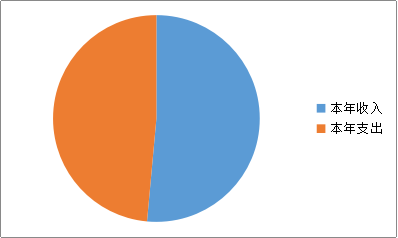 （二）财政拨款收支与年初预算数对比情况本部门2019年度一般公共预算财政拨款收入813.46万元，完成年初预算的120.23%,比年初预算增加164.54万元，决算数大于预算数主要是项目支出增加；本年支出978.00万元，完成年初预算的120.23%,比年初预算增加164.54万元，决算数大于预算数主要是项目支出增加。本部门2019年度一般公共预算财政拨款本年收入978.00万元，较2019年初预算增加164.54万元，增加20.23%，主要原因是审批局整体搬迁至祁各庄镇创业大厦，需要支付办公地及设备租赁费，调增了预算；本年支出978.00万元，增加164.54万元，增加20.23%，主要原因是审批局整体搬迁至祁各庄镇创业大厦，需要支付办公地及设备租赁费.图4：财政拨款收支预决算对比情况财政拨款支出决算结构情况。2019年度财政拨款支出978.00万元，主要用于以下方面如：一般公共服务（类）支出927.82万元，占94.87%；社会保障和就业支出23.32万元，占2.38%；医疗卫生与计划生育支出10.7万元，占1.09%；住房保障支出16.16万元，占1.65%。图5：财政拨款支出决算结构（按功能分类）（四）一般公共预算基本支出决算情况说明2019 年度一般公共预算财政拨款基本支出927.82万元，其中：人员经费231.37万元，主要包括基本工资、津贴补贴、奖金、绩效工资、机关事业单位基本养老保险缴费、职工基本医疗保险缴费、住房公积金、其他社会保障缴费、其他工资福利支出等；对个人和家庭的补助支出49.96万元，主要包括助学金、奖励金等；公用经费35.57万元，主要包括办公费、印刷费、咨询费、手续费、水费、电费、邮电费、取暖费、物业管理费、差旅费、因公出国（境）费用、维修（护）费、租赁费、会议费、培训费、公务接待费、专用材料费、劳务费、委托业务费、工会经费、福利费、公务用车运行维护费、其他交通费用、税金及附加费用、其他商品和服务支出、办公设备购置、专用设备购置、信息网络及软件购置更新、公务用车购置、其他资本性支出等。五、一般公共预算“三公” 经费支出决算情况说明本部门2019年度一般公共预算财政拨款“三公”经费支出共计0.63万元，比年初预算减少2.05万元，降低76.49%，主要是公车改革后，公车出行受限；比2018年度决算减少0.05万元，降低7.35%，主要是公车改革后，公车出行受限。具体情况如下：（一）因公出国（境）费支出0万元。本本部门2019年度因公出国（境）团组0个、共0人，参加其他单位组织的因公出国（境）团组0个、共0人，因公出国（境）费支出较年初预算无增减变化，较2018年决算无增减变化，主要是本单位无此项预算，未发生此类支出。（二）公务用车购置及运行维护费支出0.63万元。本部门2019年度公务用车购置及运行维护费比年初预算无增减变化，比2018年度决算减少0.05万元，降低7.35%，主要是公车改革后，公车出行受限。其中：公务用车购置费：本部门2019年度公务用车购置量0辆，发生“公务用车购置”经费支出0万元。公务用车购置费支出比年初预算无增减变化，比2018年度决算相比无增减变化，主要是本单位无此项预算，未发生此类支出。。公务用车运行维护费：本部门2019年度单位公务用车保有量1辆。公车运行维护费支出比年初预算减少0.05万元，降低7.35%，主要是公车改革后，出行受限；比2018年度决算减少0.23万元，降低25.27%，主要是公车改革后，出行受限。（三）公务接待费支出0万元。本部门2019年度公务接待共0批次、0人次。公务接待费支出比年初预算减少0.18万元，降低100%，主要是单位本着节约，减少开支；比2018年度决算减少0万元，降低100%，主要是单位本着节约，减少开支。六、其他重要事项的说明（一）机关运行经费情况本部门2018年度机关运行经费支出137.41万元，比年初预算数减少3.18万元，降低2.26 %。主要是2018年10月我单位搬迁至祁各庄镇创业大厦，剩余物业费及电费等未支付。较2017年度决算减少8.88万元降低6.07%，主要是受审批局搬迁的影响，一些费用有剩余。（二）政府采购情况本部门2019年度政府采购支出总额250.6万元，从采购类型来看，政府采购货物支出37.8万元，政府采购工程支出0万元，政府采购服务支出212.8万元。授予中小企业合同金额212.8万元，占政府采购支出总额的84.9%，其中授予小微企业合同金额0万元，占政府采购支出总额的 0%。（三）国有资产占用情况截至2019年12月31日，本部门共有车辆1辆，比上年相比无增减变化。其中，副部（省）级及以上领导用车0辆，主要领导干部用车0辆，机要通信用车0辆，应急保障用车1辆，执法执勤用车0辆，特种专业技术用车0辆，离退休干部用车0辆，其他用车0辆；单位价值50万元以上通用设备1套，比上年比无增减变化，单位价值100万元以上专用设备0台，比上年相比无增减变化。（四）其他需要说明的情况11、本部门2019年度政府性基金预算财政拨款收入、支出及结转和结余、国有资本经营预算财政拨款支出无收支及结转结余情况，故公开08表、公开09表以空表列示。2、由于决算公开表格中金额数值应当保留两位小数，公开数据为四舍五入计算结果，个别数据合计项与分项之和存在小数点后差额，特此说明。（一）财政拨款收入：本年度从本级财政部门取得的财政拨款，包括一般公共预算财政拨款和政府性基金预算财政拨款。（二）事业收入：指事业单位开展专业业务活动及辅助活动所取得的收入。（三）其他收入：指除上述“财政拨款收入”“事业收入”“经营收入”等以外的收入。（四）用事业基金弥补收支差额：指事业单位在用当年的“财政拨款收入”“财政拨款结转和结余资金”“事业收入”“经营收入”“其他收入”不足以安排当年支出的情况下，使用以前年度积累的事业基金（事业单位当年收支相抵后按国家规定提取、用于弥补以后年度收支差额的基金）弥补本年度收支缺口的资金。（五）年初结转和结余：指以前年度尚未完成、结转到本年仍按原规定用途继续使用的资金，或项目已完成等产生的结余资金。（六）结余分配：指事业单位按照事业单位会计制度的规定从非财政补助结余中分配的事业基金和职工福利基金等。（七）年末结转和结余：指单位按有关规定结转到下年或以后年度继续使用的资金，或项目已完成等产生的结余资金。（八）基本支出：填列单位为保障机构正常运转、完成日常工作任务而发生的各项支出。（九）项目支出：填列单位为完成特定的行政工作任务或事业发展目标，在基本支出之外发生的各项支出（十）基本建设支出：填列由本级发展与改革部门集中安排的用于购置固定资产、战略性和应急性储备、土地和无形资产，以及购建基础设施、大型修缮所发生的一般公共预算财政拨款支出，不包括政府性基金、财政专户管理资金以及各类拼盘自筹资金等。（十一）其他资本性支出：填列由各级非发展与改革部门集中安排的用于购置固定资产、战备性和应急性储备、土地和无形资产，以及购建基础设施、大型修缮和财政支持企业更新改造所发生的支出。（十二）“三公”经费：指部门用财政拨款安排的因公出国（境）费、公务用车购置及运行费和公务接待费。其中，因公出国（境）费反映单位公务出国（境）的国际旅费、国外城市间交通费、住宿费、伙食费、培训费、公杂费等支出；公务用车购置及运行费反映单位公务用车购置支出（含车辆购置税、牌照费）及按规定保留的公务用车燃料费、维修费、过桥过路费、保险费、安全奖励费用等支出；公务接待费反映单位按规定开支的各类公务接待（含外宾接待）支出。（十三）其他交通费用：填列单位除公务用车运行维护费以外的其他交通费用。如公务交通补贴、租车费用、出租车费用，飞机、船舶等燃料费、维修费、保险费等。（十四）公务用车购置：填列单位公务用车车辆购置支出（含车辆购置税、牌照费）。（十五）其他交通工具购置：填列单位除公务用车外的其他各类交通工具（如船舶、飞机等）购置支出（含车辆购置税、牌照费）。（十六）机关运行经费：指为保障行政单位（包括参照公务员法管理的事业单位）运行用于购买货物和服务的各项资金，包括办公及印刷费、邮电费、差旅费、会议费、福利费、日常维修费、专用材料以及一般设备购置费、办公用房水电费、办公用房取暖费、办公用房物业管理费、公务用车运行维护费以及其他费用。（十七）经费形式:按照经费来源，可分为财政拨款、财政性资金基本保证、财政性资金定额或定项补助、财政性资金零补助四类。一、预算绩效情况说明根据预算绩效管理要求，本部门对2019年度整体绩效实现情况和项目支出情况开展绩效评价。组织对2019年度一般公共预算项目支出全面开展绩效自评，项目9个，涉及资金520.03万元。占一般公共预算项目支出总额的100%。（二）部门绩效评价结果1.项目绩效自评结果。本部门2019 年度对9个项目进行了绩效自评，项目自评结果90 分以上的6项，80 -90分的3项，80分以下的0项。在部门决算公开中反映服务中介委托费项目、政务服务中心专线项目、公共资源交易中心专线项目、服装更新费项目、企业公章刻制费项目、房屋租赁费项目、业务费、维修（护）费项目及 OFD电子证照库项目等9个项目绩效自评结果。服务中介委托费项目综述：根据年初设定的绩效目标，服务中介委托费项目绩效自评得分为100分（绩效自评表附后）。全年预算数为100万元，执行数为99.99万元，完成预算的100%。项目绩效目标完成情况：一是完成项目的整体招标工作，选取了满意的服务单位；二是所有服务单位高质量的对项目组织专家评估，出具合格的评价报告，报告合格率为100%，三是让审批单位对专家评定意见满意度为100%，达到了项目的总体预期效果。房屋租赁费项目绩效自评综述：根据年初设定的绩效目标，房屋租赁费项目绩效自评得分为100分（绩效自评表附后）。全年预算数为289.7万元，执行数为289.7万元，完成预算的100%。项目绩效目标完成情况：一是解决了我单位办公用房及业务用房满足省市对政务服务中心及交易中心办公面积的要求；二是改善了我单位办公环境三是让办事群众进入单位办事总体满意达到了项目的总体预期效果。（3）OFD电子证照库系统项目综述：根据年初设定的绩效目标，OFD电子证照库系统项目绩效自评得分为100分（绩效自评表附后）。全年预算数为40万元，执行数为37.8万元，该项目为招投标项目，中标金额为37.8万元，所以完成预算的100%。项目绩效目标完成情况：一是完成项目的整体招标工作，选取了满意的服务单位；二是全省“一张网”审批；三是省、市、县实现实时数据交换。达到了项目的总体预期效果。2.财政评价项目绩效评价结果：财政部门对我单位的2019年项目抽查了两个项目委托第三方进行了评价，服务中介委托费项目第三方的评价结果是服务中介委托费项目绩效自评得分为100分，复核得分91.4分，复核结论为“优”；政务服务中心专线项目绩效自评得分为100分，复核得分为90.5分，复核结论为“优”。第三方出具的绩效评价表如下：3.部门整体绩效自评结果。本部门对2019年度部门整体绩效进行自评价，自评得分94分，评价等级为优。从评价情况来看，我局较好完成了2019 年履行职能职责和各项重点工作任务，整体绩效情况较为理想，总体上达到了预算绩效管理的要求。二、绩效公开表格序号单位名称单位基本性质经费形式1大厂回族自治县行政审批局(本级)行政单位财政拨款收入支出决算总表收入支出决算总表收入支出决算总表收入支出决算总表收入支出决算总表收入支出决算总表公开01表部门：廊坊市大厂回族自治县行政审批局（本级）部门：廊坊市大厂回族自治县行政审批局（本级）部门：廊坊市大厂回族自治县行政审批局（本级）金额单位：万元收入收入收入支出支出支出项目行次金额项目行次金额栏次1栏次2一、财政拨款收入1950.03一、一般公共服务支出28927.82二、上级补助收入2二、外交支出29三、事业收入3三、国防支出30四、经营收入4四、公共安全支出31五、附属单位上缴收入5五、教育支出32六、其他收入6六、科学技术支出337七、文化体育与传媒支出348八、社会保障和就业支出3523.329九、医疗卫生与计划生育支出3610.710十、节能环保支出3711十一、城乡社区支出3812十二、农林水支出3913十三、交通运输支出4014十四、资源勘探信息等支出4115十五、商业服务业等支出4216十六、金融支出4317十七、援助其他地区支出4418十八、国土海洋气象等支出4519十九、住房保障支出4616.1620二十、粮油物资储备支出4721二十一、其他支出4822二十二、债务还本支出4923二十三、债务付息支出50本年收入合计24950.03本年支出合计51978.00用事业基金弥补收支差额25结余分配52年初结转和结余2627.97年末结转和结余53总计27978.00总计54978.00注：本表反映部门本年度的总收支和年末结转结余情况。注：本表反映部门本年度的总收支和年末结转结余情况。注：本表反映部门本年度的总收支和年末结转结余情况。注：本表反映部门本年度的总收支和年末结转结余情况。注：本表反映部门本年度的总收支和年末结转结余情况。注：本表反映部门本年度的总收支和年末结转结余情况。收入决算表收入决算表收入决算表收入决算表收入决算表收入决算表收入决算表收入决算表收入决算表收入决算表收入决算表收入决算表收入决算表收入决算表收入决算表收入决算表收入决算表收入决算表公开02表公开02表部门：廊坊市大厂回族自治县行政审批局（本级）部门：廊坊市大厂回族自治县行政审批局（本级）部门：廊坊市大厂回族自治县行政审批局（本级）部门：廊坊市大厂回族自治县行政审批局（本级）部门：廊坊市大厂回族自治县行政审批局（本级）部门：廊坊市大厂回族自治县行政审批局（本级）部门：廊坊市大厂回族自治县行政审批局（本级）部门：廊坊市大厂回族自治县行政审批局（本级）金额单位：万元金额单位：万元金额单位：万元金额单位：万元金额单位：万元项目项目项目项目本年收入合计本年收入合计本年收入合计财政拨款收入上级补助收入上级补助收入上级补助收入事业收入事业收入事业收入经营收入附属单位上缴收入其他收入其他收入功能分类科目编码功能分类科目编码功能分类科目编码科目名称本年收入合计本年收入合计本年收入合计财政拨款收入上级补助收入上级补助收入上级补助收入事业收入事业收入事业收入经营收入附属单位上缴收入其他收入其他收入栏次栏次栏次栏次11123334445677合计合计合计合计950.03950.03950.03950.03201201201一般公共服务支出899.86899.86899.86899.86201032010320103政府办公厅（室）及相关机构事务899.86899.86899.86899.86201039920103992010399其他政府办公厅（室）及相关机构事务支出899.86899.86899.86899.86208208208社会保障和就业支出23.3223.3223.3223.32208052080520805行政事业单位离退休23.3223.3223.3223.32208050208050208050机关事业单位基本养老保险缴费支出23.3223.3223.3223.32210210210医疗卫生与计划生育支出10.710.710.710.7210112101121011行政事业单位医疗10.710.710.710.7210110121011012101101行政单位医疗10.710.710.710.7221221221住房保障支出16.1616.1616.1616.16221022210222102住房改革支出16.1616.1616.1616.16221020122102012210201住房公积金16.1616.1616.1616.16注：本表反映部门本年度取得的各项收入情况。注：本表反映部门本年度取得的各项收入情况。注：本表反映部门本年度取得的各项收入情况。注：本表反映部门本年度取得的各项收入情况。注：本表反映部门本年度取得的各项收入情况。注：本表反映部门本年度取得的各项收入情况。注：本表反映部门本年度取得的各项收入情况。注：本表反映部门本年度取得的各项收入情况。注：本表反映部门本年度取得的各项收入情况。注：本表反映部门本年度取得的各项收入情况。注：本表反映部门本年度取得的各项收入情况。注：本表反映部门本年度取得的各项收入情况。注：本表反映部门本年度取得的各项收入情况。注：本表反映部门本年度取得的各项收入情况。注：本表反映部门本年度取得的各项收入情况。注：本表反映部门本年度取得的各项收入情况。注：本表反映部门本年度取得的各项收入情况。注：本表反映部门本年度取得的各项收入情况。支出决算表支出决算表支出决算表支出决算表支出决算表支出决算表支出决算表支出决算表支出决算表支出决算表支出决算表支出决算表支出决算表支出决算表公开03表公开03表部门：廊坊市大厂回族自治县行政审批局（本级）部门：廊坊市大厂回族自治县行政审批局（本级）部门：廊坊市大厂回族自治县行政审批局（本级）部门：廊坊市大厂回族自治县行政审批局（本级）部门：廊坊市大厂回族自治县行政审批局（本级）部门：廊坊市大厂回族自治县行政审批局（本级）部门：廊坊市大厂回族自治县行政审批局（本级）部门：廊坊市大厂回族自治县行政审批局（本级）部门：廊坊市大厂回族自治县行政审批局（本级）金额单位：万元金额单位：万元金额单位：万元金额单位：万元项目项目项目项目本年支出合计本年支出合计基本支出基本支出项目支出项目支出上缴上级支出经营支出经营支出对附属单位补助支出功能分类科目编码功能分类科目编码功能分类科目编码科目名称本年支出合计本年支出合计基本支出基本支出项目支出项目支出上缴上级支出经营支出经营支出对附属单位补助支出栏次栏次栏次栏次1122334556合计合计合计合计978.00978.00316.91316.91661.09661.09201201201一般公共服务支出927.82927.82266.73266.73661.09661.09201032010320103政府办公厅（室）及相关机构事务927.82927.82266.73266.73661.09661.09201039920103992010399其他政府办公厅（室）及相关机构事务支出927.82927.82266.73266.73661.09661.09208208208社会保障和就业支出23.3223.3223.3223.32208052080520805行政事业单位离退休23.3223.3223.3223.32208050520805052080505机关事业单位基本养老保险缴费支出23.3223.3223.3223.32210210210医疗卫生与计划生育支出10.710.710.710.7210112101121011行政事业单位医疗10.710.710.710.7210110121011012101101行政单位医疗10.710.710.710.7221221221住房保障支出16.1616.1616.1616.16221022210222102住房改革支出16.1616.1616.1616.16221020222102022210202住房公积金16.1616.1616.1616.16注：本表反映部门本年度各项支出情况。注：本表反映部门本年度各项支出情况。注：本表反映部门本年度各项支出情况。注：本表反映部门本年度各项支出情况。注：本表反映部门本年度各项支出情况。注：本表反映部门本年度各项支出情况。注：本表反映部门本年度各项支出情况。注：本表反映部门本年度各项支出情况。注：本表反映部门本年度各项支出情况。注：本表反映部门本年度各项支出情况。注：本表反映部门本年度各项支出情况。注：本表反映部门本年度各项支出情况。注：本表反映部门本年度各项支出情况。注：本表反映部门本年度各项支出情况。财政拨款收入支出决算总表财政拨款收入支出决算总表财政拨款收入支出决算总表财政拨款收入支出决算总表财政拨款收入支出决算总表财政拨款收入支出决算总表财政拨款收入支出决算总表财政拨款收入支出决算总表财政拨款收入支出决算总表财政拨款收入支出决算总表财政拨款收入支出决算总表财政拨款收入支出决算总表公开04表公开04表部门：廊坊市大厂回族自治县行政审批局（本级）部门：廊坊市大厂回族自治县行政审批局（本级）部门：廊坊市大厂回族自治县行政审批局（本级）部门：廊坊市大厂回族自治县行政审批局（本级）部门：廊坊市大厂回族自治县行政审批局（本级）部门：廊坊市大厂回族自治县行政审批局（本级）部门：廊坊市大厂回族自治县行政审批局（本级）金额单位：万元金额单位：万元金额单位：万元金额单位：万元收     入收     入收     入支     出支     出支     出支     出支     出支     出支     出支     出支     出项目项目行次金额项目项目行次合计合计一般公共预算财政拨款一般公共预算财政拨款政府性基金预算财政拨款栏次栏次1栏次栏次22334一、一般公共预算财政拨款一、一般公共预算财政拨款1950.03一、一般公共服务支出一、一般公共服务支出29927.82927.82927.82927.82二、政府性基金预算财政拨款二、政府性基金预算财政拨款2二、外交支出二、外交支出303三、国防支出三、国防支出314四、公共安全支出四、公共安全支出325五、教育支出五、教育支出336六、科学技术支出六、科学技术支出347七、文化体育与传媒支出七、文化体育与传媒支出358八、社会保障和就业支出八、社会保障和就业支出3623.3223.3223.3223.329九、医疗卫生与计划生育支出九、医疗卫生与计划生育支出3710.710.710.710.710十、节能环保支出十、节能环保支出3811十一、城乡社区支出十一、城乡社区支出3912十二、农林水支出十二、农林水支出4013十三、交通运输支出十三、交通运输支出4114十四、资源勘探信息等支出十四、资源勘探信息等支出4215十五、商业服务业等支出十五、商业服务业等支出4316十六、金融支出十六、金融支出4417十七、援助其他地区支出十七、援助其他地区支出4518十八、国土海洋气象等支出十八、国土海洋气象等支出4619十九、住房保障支出十九、住房保障支出4716.1616.1616.1616.1620二十、粮油物资储备支出二十、粮油物资储备支出4821二十一、其他支出二十一、其他支出4922二十二、债务还本支出二十二、债务还本支出5023二十三、债务付息支出二十三、债务付息支出51本年收入合计本年收入合计24950.03本年支出合计本年支出合计52978.00978.00978.00978.00年初财政拨款结转和结余年初财政拨款结转和结余2527.97年末财政拨款结转和结余年末财政拨款结转和结余53  一般公共预算财政拨款  一般公共预算财政拨款2627.9754  政府性基金预算财政拨款  政府性基金预算财政拨款2755总计总计28978.00总计总计56978.00978.00978.00978.00注：本表反映部门本年度一般公共预算财政拨款和政府性基金预算财政拨款的总收支和年末结转结余情况。注：本表反映部门本年度一般公共预算财政拨款和政府性基金预算财政拨款的总收支和年末结转结余情况。注：本表反映部门本年度一般公共预算财政拨款和政府性基金预算财政拨款的总收支和年末结转结余情况。注：本表反映部门本年度一般公共预算财政拨款和政府性基金预算财政拨款的总收支和年末结转结余情况。注：本表反映部门本年度一般公共预算财政拨款和政府性基金预算财政拨款的总收支和年末结转结余情况。注：本表反映部门本年度一般公共预算财政拨款和政府性基金预算财政拨款的总收支和年末结转结余情况。注：本表反映部门本年度一般公共预算财政拨款和政府性基金预算财政拨款的总收支和年末结转结余情况。注：本表反映部门本年度一般公共预算财政拨款和政府性基金预算财政拨款的总收支和年末结转结余情况。注：本表反映部门本年度一般公共预算财政拨款和政府性基金预算财政拨款的总收支和年末结转结余情况。注：本表反映部门本年度一般公共预算财政拨款和政府性基金预算财政拨款的总收支和年末结转结余情况。注：本表反映部门本年度一般公共预算财政拨款和政府性基金预算财政拨款的总收支和年末结转结余情况。注：本表反映部门本年度一般公共预算财政拨款和政府性基金预算财政拨款的总收支和年末结转结余情况。一般公共预算财政拨款支出决算表一般公共预算财政拨款支出决算表一般公共预算财政拨款支出决算表一般公共预算财政拨款支出决算表一般公共预算财政拨款支出决算表一般公共预算财政拨款支出决算表一般公共预算财政拨款支出决算表一般公共预算财政拨款支出决算表一般公共预算财政拨款支出决算表公开05表公开05表部门：廊坊市大厂回族自治县行政审批局（本级）部门：廊坊市大厂回族自治县行政审批局（本级）部门：廊坊市大厂回族自治县行政审批局（本级）部门：廊坊市大厂回族自治县行政审批局（本级）部门：廊坊市大厂回族自治县行政审批局（本级）部门：廊坊市大厂回族自治县行政审批局（本级）部门：廊坊市大厂回族自治县行政审批局（本级）金额单位：万元金额单位：万元项目项目项目项目本年支出本年支出本年支出本年支出本年支出功能分类科目编码功能分类科目编码功能分类科目编码科目名称小计小计基本支出基本支出项目支出功能分类科目编码功能分类科目编码功能分类科目编码科目名称小计小计基本支出基本支出项目支出功能分类科目编码功能分类科目编码功能分类科目编码科目名称小计小计基本支出基本支出项目支出栏次栏次栏次栏次11223合计合计合计合计978.00978.00316.91316.91661.09201201201一般公共服务支出927.82927.82266.73266.73661.09201032010320103政府办公厅（室）及相关机构事务927.82927.82266.73266.73661.09201039920103992010399其他政府办公厅(室)及相关机构事务支出927.82927.82266.73266.73661.09208208208社会保障和就业支出23.3223.3223.3223.32208052080520805行政事业单位离退休23.3223.3223.3223.32208050520805052080505机构事业单位基本养老保险缴费支出23.3223.3223.3223.32210210210医疗卫生与计划生育支出10.710.710.710.7210112101121011行政事业单位医疗10.710.710.710.7210110121011012101101行政单位医疗10.710.710.710.7221221221住房保障支出16.1616.1616.1616.16221022210222102住房改革支出16.1616.1616.1616.16221020122102012210201住房公积金16.1616.1616.1616.16注：本表反映部门本年度一般公共预算财政拨款收入及支出情况。      注：本表反映部门本年度一般公共预算财政拨款收入及支出情况。      注：本表反映部门本年度一般公共预算财政拨款收入及支出情况。      注：本表反映部门本年度一般公共预算财政拨款收入及支出情况。      注：本表反映部门本年度一般公共预算财政拨款收入及支出情况。      注：本表反映部门本年度一般公共预算财政拨款收入及支出情况。      注：本表反映部门本年度一般公共预算财政拨款收入及支出情况。      注：本表反映部门本年度一般公共预算财政拨款收入及支出情况。      注：本表反映部门本年度一般公共预算财政拨款收入及支出情况。      一般公共预算财政拨款基本支出决算表一般公共预算财政拨款基本支出决算表一般公共预算财政拨款基本支出决算表一般公共预算财政拨款基本支出决算表一般公共预算财政拨款基本支出决算表一般公共预算财政拨款基本支出决算表一般公共预算财政拨款基本支出决算表一般公共预算财政拨款基本支出决算表一般公共预算财政拨款基本支出决算表公开06表公开06表部门：廊坊市大厂回族自治县行政审批局（本级）部门：廊坊市大厂回族自治县行政审批局（本级）部门：廊坊市大厂回族自治县行政审批局（本级）部门：廊坊市大厂回族自治县行政审批局（本级）部门：廊坊市大厂回族自治县行政审批局（本级）金额单位：万元金额单位：万元人员经费人员经费人员经费公用经费公用经费公用经费公用经费公用经费公用经费科目编码科目名称决算数科目编码科目名称决算数科目编码科目名称决算数科目编码科目名称决算数科目编码科目名称决算数科目编码科目名称决算数301工资福利支出231.37302商品和服务支出35.57307债务利息及费用支出30101  基本工资104.7930201  办公费12.0030701  国内债务付息30102  津贴补贴19.9830202  印刷费0.4330702  国外债务付息30103  奖金4.3130203  咨询费310资本性支出30106  伙食补助费30204  手续费31001  房屋建筑物购建30107  绩效工资39.5930205  水费31002  办公设备购置30108  机关事业单位基本养老保险缴费23.3230206  电费31003  专用设备购置30109  职业年金缴费30207  邮电费12.6431005  基础设施建设30110  职工基本医疗保险缴费10.730208  取暖费31006  大型修缮30111  公务员医疗补助缴费30209  物业管理费31007  信息网络及软件购置更新30112  其他社会保障缴费0.6930211  差旅费1.8331008  物资储备30113  住房公积金16.1630212  因公出国（境）费用31009  土地补偿30114  医疗费30213  维修（护）费0.1831010  安置补助30199  其他工资福利支出11.8330214  租赁费631011  地上附着物和青苗补偿303对个人和家庭的补助49.9630215  会议费31012  拆迁补偿30301  离休费30216  培训费31013  公务用车购置30302  退休费30217  公务接待费31019  其他交通工具购置30303  退职（役）费30218  专用材料费31021  文物和陈列品购置30304  抚恤金30224  被装购置费31022  无形资产购置30305  生活补助30225  专用燃料费31099  其他资本性支出30306  救济费30226  劳务费399其他支出30307  医疗费补助30227  委托业务费39906  赠与30308  助学金30228  工会经费1.639907  国家赔偿费用支出30309  奖励金49.9630229  福利费1.539908  对民间非营利组织和群众性自治组织补贴30310  个人农业生产补贴30231  公务用车运行维护费0.6339999  其他支出30399  其他对个人和家庭的补助支出30239  其他交通费用4.7630240  税金及附加费用30299  其他商品和服务支出人员经费合计人员经费合计218.33公用经费合计公用经费合计公用经费合计公用经费合计公用经费合计35.57注：本表反映部门本年度一般公共预算财政拨款基本支出明细情况。        注：本表反映部门本年度一般公共预算财政拨款基本支出明细情况。        注：本表反映部门本年度一般公共预算财政拨款基本支出明细情况。        注：本表反映部门本年度一般公共预算财政拨款基本支出明细情况。        注：本表反映部门本年度一般公共预算财政拨款基本支出明细情况。        注：本表反映部门本年度一般公共预算财政拨款基本支出明细情况。        注：本表反映部门本年度一般公共预算财政拨款基本支出明细情况。        注：本表反映部门本年度一般公共预算财政拨款基本支出明细情况。        注：本表反映部门本年度一般公共预算财政拨款基本支出明细情况。        一般公共预算财政拨款“三公”经费支出决算表一般公共预算财政拨款“三公”经费支出决算表一般公共预算财政拨款“三公”经费支出决算表一般公共预算财政拨款“三公”经费支出决算表一般公共预算财政拨款“三公”经费支出决算表一般公共预算财政拨款“三公”经费支出决算表公开07表部门：廊坊市大厂回族自治县行政审批局（本级）部门：廊坊市大厂回族自治县行政审批局（本级）部门：廊坊市大厂回族自治县行政审批局（本级）部门：廊坊市大厂回族自治县行政审批局（本级）部门：廊坊市大厂回族自治县行政审批局（本级）金额单位：万元预算数预算数预算数预算数预算数预算数合计因公出国（境）费公务用车购置及运行费公务用车购置及运行费公务用车购置及运行费公务接待费合计因公出国（境）费小计公务用车购置费公务用车运行费公务接待费1234562.682.52.50.18决算数决算数决算数决算数决算数决算数合计因公出国（境）费公务用车购置及运行费公务用车购置及运行费公务用车购置及运行费公务接待费合计因公出国（境）费小计公务用车购置费公务用车运行费公务接待费7891011120.630.630.63注：本表反映部门本年度“三公”经费支出预决算情况。其中：预算数为“三公”经费年初预算数，决算数是包括当年一般公共预算财政拨款和以前年度结转资金安排的实际支出。           注：本表反映部门本年度“三公”经费支出预决算情况。其中：预算数为“三公”经费年初预算数，决算数是包括当年一般公共预算财政拨款和以前年度结转资金安排的实际支出。           注：本表反映部门本年度“三公”经费支出预决算情况。其中：预算数为“三公”经费年初预算数，决算数是包括当年一般公共预算财政拨款和以前年度结转资金安排的实际支出。           注：本表反映部门本年度“三公”经费支出预决算情况。其中：预算数为“三公”经费年初预算数，决算数是包括当年一般公共预算财政拨款和以前年度结转资金安排的实际支出。           注：本表反映部门本年度“三公”经费支出预决算情况。其中：预算数为“三公”经费年初预算数，决算数是包括当年一般公共预算财政拨款和以前年度结转资金安排的实际支出。           注：本表反映部门本年度“三公”经费支出预决算情况。其中：预算数为“三公”经费年初预算数，决算数是包括当年一般公共预算财政拨款和以前年度结转资金安排的实际支出。           政府性基金预算财政拨款收入支出决算表政府性基金预算财政拨款收入支出决算表政府性基金预算财政拨款收入支出决算表政府性基金预算财政拨款收入支出决算表政府性基金预算财政拨款收入支出决算表政府性基金预算财政拨款收入支出决算表政府性基金预算财政拨款收入支出决算表政府性基金预算财政拨款收入支出决算表政府性基金预算财政拨款收入支出决算表政府性基金预算财政拨款收入支出决算表政府性基金预算财政拨款收入支出决算表公开08表部门：大厂回族自治县行政审批局（本级）部门：大厂回族自治县行政审批局（本级）部门：大厂回族自治县行政审批局（本级）部门：大厂回族自治县行政审批局（本级）部门：大厂回族自治县行政审批局（本级）部门：大厂回族自治县行政审批局（本级）部门：大厂回族自治县行政审批局（本级）金额单位：万元金额单位：万元项目项目项目项目项目年初结转和结余本年收入本年支出本年支出本年支出年末结转和结余功能分类科目编码功能分类科目编码功能分类科目编码科目名称科目名称年初结转和结余本年收入小计基本支出项目支出年末结转和结余功能分类科目编码功能分类科目编码功能分类科目编码科目名称科目名称年初结转和结余本年收入小计基本支出项目支出年末结转和结余功能分类科目编码功能分类科目编码功能分类科目编码科目名称科目名称年初结转和结余本年收入小计基本支出项目支出年末结转和结余栏次栏次栏次栏次栏次123456合计合计合计合计合计注：本部门本年度无政府性基金预算财政拨款收支及结转结余情况，按要求以空表列示。         注：本部门本年度无政府性基金预算财政拨款收支及结转结余情况，按要求以空表列示。         注：本部门本年度无政府性基金预算财政拨款收支及结转结余情况，按要求以空表列示。         注：本部门本年度无政府性基金预算财政拨款收支及结转结余情况，按要求以空表列示。         注：本部门本年度无政府性基金预算财政拨款收支及结转结余情况，按要求以空表列示。         注：本部门本年度无政府性基金预算财政拨款收支及结转结余情况，按要求以空表列示。         注：本部门本年度无政府性基金预算财政拨款收支及结转结余情况，按要求以空表列示。         注：本部门本年度无政府性基金预算财政拨款收支及结转结余情况，按要求以空表列示。         注：本部门本年度无政府性基金预算财政拨款收支及结转结余情况，按要求以空表列示。         注：本部门本年度无政府性基金预算财政拨款收支及结转结余情况，按要求以空表列示。         注：本部门本年度无政府性基金预算财政拨款收支及结转结余情况，按要求以空表列示。         国有资本经营预算财政拨款支出决算表国有资本经营预算财政拨款支出决算表国有资本经营预算财政拨款支出决算表国有资本经营预算财政拨款支出决算表国有资本经营预算财政拨款支出决算表国有资本经营预算财政拨款支出决算表编制单位：廊坊市大厂回族自治县行政审批局（本级）编制单位：廊坊市大厂回族自治县行政审批局（本级）编制单位：廊坊市大厂回族自治县行政审批局（本级）编制单位：廊坊市大厂回族自治县行政审批局（本级）公开09表公开09表编制单位：廊坊市大厂回族自治县行政审批局（本级）编制单位：廊坊市大厂回族自治县行政审批局（本级）编制单位：廊坊市大厂回族自治县行政审批局（本级）编制单位：廊坊市大厂回族自治县行政审批局（本级）金额单位：万元金额单位：万元科目科目本年支出本年支出本年支出本年支出功能分类科目编码科目名称小计基本支出基本支出项目支出栏次栏次1223合计合计注：本部门本年度无国有资本经营预算财政拨款支出情况，按要求以空表列示。注：本部门本年度无国有资本经营预算财政拨款支出情况，按要求以空表列示。注：本部门本年度无国有资本经营预算财政拨款支出情况，按要求以空表列示。注：本部门本年度无国有资本经营预算财政拨款支出情况，按要求以空表列示。注：本部门本年度无国有资本经营预算财政拨款支出情况，按要求以空表列示。注：本部门本年度无国有资本经营预算财政拨款支出情况，按要求以空表列示。项目支出绩效自评表项目支出绩效自评表项目支出绩效自评表项目支出绩效自评表项目支出绩效自评表项目支出绩效自评表项目支出绩效自评表项目支出绩效自评表项目支出绩效自评表项目支出绩效自评表项目支出绩效自评表项目支出绩效自评表项目支出绩效自评表项目支出绩效自评表（ 2019   年度）（ 2019   年度）（ 2019   年度）（ 2019   年度）（ 2019   年度）（ 2019   年度）（ 2019   年度）（ 2019   年度）（ 2019   年度）（ 2019   年度）（ 2019   年度）（ 2019   年度）（ 2019   年度）（ 2019   年度）（ 2019   年度）项目名称项目名称政务服务中心专线政务服务中心专线政务服务中心专线政务服务中心专线政务服务中心专线政务服务中心专线政务服务中心专线政务服务中心专线政务服务中心专线政务服务中心专线政务服务中心专线政务服务中心专线政务服务中心专线主管部门主管部门大厂回族自治县行政审批局大厂回族自治县行政审批局大厂回族自治县行政审批局大厂回族自治县行政审批局大厂回族自治县行政审批局实施单位实施单位大厂回族自治县行政审批局大厂回族自治县行政审批局大厂回族自治县行政审批局大厂回族自治县行政审批局大厂回族自治县行政审批局大厂回族自治县行政审批局项目资金
（万元）项目资金
（万元）年初预算数年初预算数全年预算数全年执行数全年执行数分值分值执行率执行率复核得分复核得分项目资金
（万元）项目资金
（万元）年度资金总额年度资金总额8.68.68.68.68.61010100%100%1010项目资金
（万元）项目资金
（万元）其中：当年财政拨款其中：当年财政拨款8.68.68.68.68.6————项目资金
（万元）项目资金
（万元）      上年结转资金      上年结转资金————项目资金
（万元）项目资金
（万元）  其他资金  其他资金————年度总体目标预期目标预期目标预期目标预期目标预期目标预期目标实际完成情况实际完成情况实际完成情况实际完成情况实际完成情况实际完成情况实际完成情况实际完成情况年度总体目标依据合同的约定支付网络及专线费用8.6万，保障政务服务中心网络及平台正常运转。依据合同的约定支付网络及专线费用8.6万，保障政务服务中心网络及平台正常运转。依据合同的约定支付网络及专线费用8.6万，保障政务服务中心网络及平台正常运转。依据合同的约定支付网络及专线费用8.6万，保障政务服务中心网络及平台正常运转。依据合同的约定支付网络及专线费用8.6万，保障政务服务中心网络及平台正常运转。依据合同的约定支付网络及专线费用8.6万，保障政务服务中心网络及平台正常运转。2019年实际支付8.6万元2019年实际支付8.6万元2019年实际支付8.6万元2019年实际支付8.6万元2019年实际支付8.6万元2019年实际支付8.6万元2019年实际支付8.6万元2019年实际支付8.6万元绩
效
指
标一级指标二级指标三级指标三级指标年度指标值年度指标值实际完成值分值分值得分得分复核得分复核得分复核得分绩
效
指
标产出指标数量指标VPN电路数VPN电路数1个1个1个10101010101010绩
效
指
标产出指标数量指标100兆光纤数量100兆光纤数量1个1个1个10101010101010绩
效
指
标产出指标质量指标故障排除时间故障排除时间2小时2小时2小时10101010101010绩
效
指
标产出指标时效指标合同时间合同时间9月份9月份9月份10101010101010绩
效
指
标产出指标成本指标资金控制预算内资金控制预算内8.6万8.6万8.6万10101010绩
效
指
标效益指标经济效益指标绩
效
指
标效益指标社会效益指标正常工作运行天数正常工作运行天数365天365天365天15151515151515绩
效
指
标效益指标生态效益指标绩
效
指
标效益指标可持续影响指标绩
效
指
标满意度指标服务对象满意度指标综合满意度综合满意度≥95%≥95%≥95%25252525252525小计（复核得分100*60%）小计（复核得分100*60%）小计（复核得分100*60%）小计（复核得分100*60%）小计（复核得分100*60%）小计（复核得分100*60%）小计（复核得分100*60%）小计（复核得分100*60%）100100100100909090小计（复核得分100*60%）小计（复核得分100*60%）小计（复核得分100*60%）小计（复核得分100*60%）小计（复核得分100*60%）小计（复核得分100*60%）小计（复核得分100*60%）小计（复核得分100*60%）60%60%6060545454复核指标一级指标指标解释评分标准分值复核得分复核指标绩效指标明确性项目所设定的绩效指标是否清晰、合理、细化、可衡量、是否与项目相关等用以反映和考核项目绩效目标的明确细化情况项目绩效指标清晰、合理、细化（6分）；可衡量的指标值予以体现（6分）；与项目相关（6分）。（按不符合要求的指标数量与自评指标总数量占比扣分）1814.5复核指标绩效指标完整性项目所设定的绩效指标是否完整，是否包含产出指标、效益指标、满意度指标绩效指标完整得满分，每缺少一项扣5分1515内容填报完整性①自评表项目资金是否填写完整②自评表年度总体目标是否填写完整③绩效指标扣分项是否填写偏差原因分析及改进措施。项目资金填写完整（2分），填写不完整（1分），未填写（0分）；年度总体目标填写完整（2分），每缺一项扣1分，偏差原因分析及改进措施填写完整（3分），每缺一项扣1分，扣完为止。77            小计            小计            小计            小计4036.5            总分            总分            总分            总分-90.5备注：自评部分定量指标（包括满意度指标）无支撑材料的得0分，定性指标无支撑材料的扣该指标自评得分的50%。备注：自评部分定量指标（包括满意度指标）无支撑材料的得0分，定性指标无支撑材料的扣该指标自评得分的50%。备注：自评部分定量指标（包括满意度指标）无支撑材料的得0分，定性指标无支撑材料的扣该指标自评得分的50%。备注：自评部分定量指标（包括满意度指标）无支撑材料的得0分，定性指标无支撑材料的扣该指标自评得分的50%。备注：自评部分定量指标（包括满意度指标）无支撑材料的得0分，定性指标无支撑材料的扣该指标自评得分的50%。备注：自评部分定量指标（包括满意度指标）无支撑材料的得0分，定性指标无支撑材料的扣该指标自评得分的50%。项目支出绩效自评表项目支出绩效自评表项目支出绩效自评表项目支出绩效自评表项目支出绩效自评表项目支出绩效自评表项目支出绩效自评表项目支出绩效自评表项目支出绩效自评表项目支出绩效自评表项目支出绩效自评表项目支出绩效自评表项目支出绩效自评表项目支出绩效自评表（ 2019   年度）（ 2019   年度）（ 2019   年度）（ 2019   年度）（ 2019   年度）（ 2019   年度）（ 2019   年度）（ 2019   年度）（ 2019   年度）（ 2019   年度）（ 2019   年度）（ 2019   年度）（ 2019   年度）（ 2019   年度）（ 2019   年度）项目名称项目名称服务中介委托费服务中介委托费服务中介委托费服务中介委托费服务中介委托费服务中介委托费服务中介委托费服务中介委托费服务中介委托费服务中介委托费服务中介委托费服务中介委托费服务中介委托费主管部门主管部门大厂回族自治县行政审批局大厂回族自治县行政审批局大厂回族自治县行政审批局大厂回族自治县行政审批局大厂回族自治县行政审批局实施单位实施单位大厂回族自治县行政审批局大厂回族自治县行政审批局大厂回族自治县行政审批局大厂回族自治县行政审批局大厂回族自治县行政审批局大厂回族自治县行政审批局项目资金
（万元）项目资金
（万元）年初预算数年初预算数全年预算数全年执行数全年执行数分值分值执行率执行率复核得分复核得分项目资金
（万元）项目资金
（万元）年度资金总额年度资金总额100万100万100万99.9899.981010100%100%1010项目资金
（万元）项目资金
（万元）其中：当年财政拨款其中：当年财政拨款100万100万99.9899.98————项目资金
（万元）项目资金
（万元）      上年结转资金      上年结转资金————项目资金
（万元）项目资金
（万元）  其他资金  其他资金————年度总体目标预期目标预期目标预期目标预期目标预期目标预期目标实际完成情况实际完成情况实际完成情况实际完成情况实际完成情况实际完成情况实际完成情况实际完成情况年度总体目标2019年我单位项目投资咨询类、水利工程咨询评估类、项目建设安全评估类、勘察测绘类、图纸设计审查类、教育机构评估类、食品安全类、最高限价评估的行政许可和行政审批事项共计支出100万元。2019年我单位项目投资咨询类、水利工程咨询评估类、项目建设安全评估类、勘察测绘类、图纸设计审查类、教育机构评估类、食品安全类、最高限价评估的行政许可和行政审批事项共计支出100万元。2019年我单位项目投资咨询类、水利工程咨询评估类、项目建设安全评估类、勘察测绘类、图纸设计审查类、教育机构评估类、食品安全类、最高限价评估的行政许可和行政审批事项共计支出100万元。2019年我单位项目投资咨询类、水利工程咨询评估类、项目建设安全评估类、勘察测绘类、图纸设计审查类、教育机构评估类、食品安全类、最高限价评估的行政许可和行政审批事项共计支出100万元。2019年我单位项目投资咨询类、水利工程咨询评估类、项目建设安全评估类、勘察测绘类、图纸设计审查类、教育机构评估类、食品安全类、最高限价评估的行政许可和行政审批事项共计支出100万元。2019年我单位项目投资咨询类、水利工程咨询评估类、项目建设安全评估类、勘察测绘类、图纸设计审查类、教育机构评估类、食品安全类、最高限价评估的行政许可和行政审批事项共计支出100万元。总共受理安全评估类、建设项目投资咨询类、水利工程咨询评估类56个，最高限价评估185个。总共受理安全评估类、建设项目投资咨询类、水利工程咨询评估类56个，最高限价评估185个。总共受理安全评估类、建设项目投资咨询类、水利工程咨询评估类56个，最高限价评估185个。总共受理安全评估类、建设项目投资咨询类、水利工程咨询评估类56个，最高限价评估185个。总共受理安全评估类、建设项目投资咨询类、水利工程咨询评估类56个，最高限价评估185个。总共受理安全评估类、建设项目投资咨询类、水利工程咨询评估类56个，最高限价评估185个。总共受理安全评估类、建设项目投资咨询类、水利工程咨询评估类56个，最高限价评估185个。总共受理安全评估类、建设项目投资咨询类、水利工程咨询评估类56个，最高限价评估185个。绩
效
指
标一级指标二级指标三级指标三级指标年度指标值年度指标值实际完成值分值分值得分得分复核得分复核得分复核得分绩
效
指
标产出指标数量指标评估机构数量评估机构数量中标评估机构数量28个中标评估机构数量28个中标评估机构数量28个10101010101010绩
效
指
标产出指标质量指标评估机构资质合格率评估机构资质合格率100%100%100%10101010101010绩
效
指
标产出指标质量指标出具报告合格率出具报告合格率100%100%100%10101010101010绩
效
指
标产出指标时效指标项目完成时间项目完成时间12个月12个月12个月10101010101010绩
效
指
标产出指标成本指标年度总成本年度总成本100万100万99.9810101010101010绩
效
指
标效益指标经济效益指标绩
效
指
标效益指标社会效益指标行政许可审批合格率行政许可审批合格率100%100%100%10101010101010绩
效
指
标效益指标生态效益指标绩
效
指
标效益指标可持续影响指标绩
效
指
标满意度指标服务对象满意度指标综合满意度综合满意度100%100%100%30303030303030小计（复核得分100*60%）分小计（复核得分100*60%）分小计（复核得分100*60%）分小计（复核得分100*60%）分小计（复核得分100*60%）分小计（复核得分100*60%）分小计（复核得分100*60%）分小计（复核得分100*60%）分100100100100909090小计（复核得分100*60%）分小计（复核得分100*60%）分小计（复核得分100*60%）分小计（复核得分100*60%）分小计（复核得分100*60%）分小计（复核得分100*60%）分小计（复核得分100*60%）分小计（复核得分100*60%）分60%60%6060545454复核指标一级指标指标解释评分标准分值复核得分复核指标绩效指标明确性项目所设定的绩效指标是否清晰、合理、细化、可衡量、是否与项目相关等用以反映和考核项目绩效目标的明确细化情况项目绩效指标清晰、合理、细化（6分）；可衡量的指标值予以体现（6分）；与项目相关（6分）。（按不符合要求的指标数量与自评指标总数量占比扣分）1814.5复核指标绩效指标完整性项目所设定的绩效指标是否完整，是否包含产出指标、效益指标、满意度指标绩效指标完整得满分，每缺少一项扣5分1515内容填报完整性①自评表项目资金是否填写完整②自评表年度总体目标是否填写完整③绩效指标扣分项是否填写偏差原因分析及改进措施。项目资金填写完整（2分），填写不完整（1分），未填写（0分）；年度总体目标填写完整（2分），每缺一项扣1分，偏差原因分析及改进措施填写完整（3分），每缺一项扣1分，扣完为止。77            小计            小计            小计            小计4037.4            总分            总分            总分            总分-91.4备注：自评部分定量指标（包括满意度指标）无支撑材料的得0分，定性指标无支撑材料的扣该指标自评得分的50%。备注：自评部分定量指标（包括满意度指标）无支撑材料的得0分，定性指标无支撑材料的扣该指标自评得分的50%。备注：自评部分定量指标（包括满意度指标）无支撑材料的得0分，定性指标无支撑材料的扣该指标自评得分的50%。备注：自评部分定量指标（包括满意度指标）无支撑材料的得0分，定性指标无支撑材料的扣该指标自评得分的50%。备注：自评部分定量指标（包括满意度指标）无支撑材料的得0分，定性指标无支撑材料的扣该指标自评得分的50%。备注：自评部分定量指标（包括满意度指标）无支撑材料的得0分，定性指标无支撑材料的扣该指标自评得分的50%。项目支出绩效自评表项目支出绩效自评表项目支出绩效自评表项目支出绩效自评表项目支出绩效自评表项目支出绩效自评表项目支出绩效自评表项目支出绩效自评表项目支出绩效自评表项目支出绩效自评表项目支出绩效自评表项目支出绩效自评表项目支出绩效自评表项目支出绩效自评表（ 2019   年度）（ 2019   年度）（ 2019   年度）（ 2019   年度）（ 2019   年度）（ 2019   年度）（ 2019   年度）（ 2019   年度）（ 2019   年度）（ 2019   年度）（ 2019   年度）（ 2019   年度）（ 2019   年度）（ 2019   年度）（ 2019   年度）项目名称项目名称服务中介委托费服务中介委托费服务中介委托费服务中介委托费服务中介委托费服务中介委托费服务中介委托费服务中介委托费服务中介委托费服务中介委托费服务中介委托费服务中介委托费服务中介委托费主管部门主管部门大厂回族自治县行政审批局大厂回族自治县行政审批局大厂回族自治县行政审批局大厂回族自治县行政审批局大厂回族自治县行政审批局实施单位实施单位大厂回族自治县行政审批局大厂回族自治县行政审批局大厂回族自治县行政审批局大厂回族自治县行政审批局大厂回族自治县行政审批局大厂回族自治县行政审批局项目资金
（万元）项目资金
（万元）年初预算数年初预算数全年预算数全年执行数全年执行数分值分值执行率执行率得分得分项目资金
（万元）项目资金
（万元）年度资金总额年度资金总额100万100万100万99.9899.981010100%100%1010项目资金
（万元）项目资金
（万元）其中：当年财政拨款其中：当年财政拨款100万100万99.9899.98————项目资金
（万元）项目资金
（万元）      上年结转资金      上年结转资金————项目资金
（万元）项目资金
（万元）  其他资金  其他资金————年度总体目标预期目标预期目标预期目标预期目标预期目标预期目标实际完成情况实际完成情况实际完成情况实际完成情况实际完成情况实际完成情况实际完成情况实际完成情况年度总体目标2019年我单位项目投资咨询类、水利工程咨询评估类、项目建设安全评估类、勘察测绘类、图纸设计审查类、教育机构评估类、食品安全类、最高限价评估的行政许可和行政审批事项共计支出100万元。2019年我单位项目投资咨询类、水利工程咨询评估类、项目建设安全评估类、勘察测绘类、图纸设计审查类、教育机构评估类、食品安全类、最高限价评估的行政许可和行政审批事项共计支出100万元。2019年我单位项目投资咨询类、水利工程咨询评估类、项目建设安全评估类、勘察测绘类、图纸设计审查类、教育机构评估类、食品安全类、最高限价评估的行政许可和行政审批事项共计支出100万元。2019年我单位项目投资咨询类、水利工程咨询评估类、项目建设安全评估类、勘察测绘类、图纸设计审查类、教育机构评估类、食品安全类、最高限价评估的行政许可和行政审批事项共计支出100万元。2019年我单位项目投资咨询类、水利工程咨询评估类、项目建设安全评估类、勘察测绘类、图纸设计审查类、教育机构评估类、食品安全类、最高限价评估的行政许可和行政审批事项共计支出100万元。2019年我单位项目投资咨询类、水利工程咨询评估类、项目建设安全评估类、勘察测绘类、图纸设计审查类、教育机构评估类、食品安全类、最高限价评估的行政许可和行政审批事项共计支出100万元。总共受理安全评估类、建设项目投资咨询类、水利工程咨询评估类56个，最高限价评估185个。总共受理安全评估类、建设项目投资咨询类、水利工程咨询评估类56个，最高限价评估185个。总共受理安全评估类、建设项目投资咨询类、水利工程咨询评估类56个，最高限价评估185个。总共受理安全评估类、建设项目投资咨询类、水利工程咨询评估类56个，最高限价评估185个。总共受理安全评估类、建设项目投资咨询类、水利工程咨询评估类56个，最高限价评估185个。总共受理安全评估类、建设项目投资咨询类、水利工程咨询评估类56个，最高限价评估185个。总共受理安全评估类、建设项目投资咨询类、水利工程咨询评估类56个，最高限价评估185个。总共受理安全评估类、建设项目投资咨询类、水利工程咨询评估类56个，最高限价评估185个。绩
效
指
标一级指标二级指标三级指标三级指标年度指标值年度指标值实际完成值分值分值得分得分偏差原因分析及改进措施偏差原因分析及改进措施偏差原因分析及改进措施绩
效
指
标产出指标数量指标评估机构数量评估机构数量中标评估机构数量28个中标评估机构数量28个中标评估机构数量28个10101010绩
效
指
标产出指标质量指标评估机构资质合格率评估机构资质合格率100%100%100%10101010绩
效
指
标产出指标质量指标出具报告合格率出具报告合格率100%100%100%10101010绩
效
指
标产出指标时效指标项目完成时间项目完成时间12个月12个月12个月10101010绩
效
指
标产出指标成本指标年度总成本年度总成本100万100万99.9910101010因资金只剩余180元，不足支付剩余未支付的委托费。因资金只剩余180元，不足支付剩余未支付的委托费。因资金只剩余180元，不足支付剩余未支付的委托费。绩
效
指
标效益指标经济效益指标绩
效
指
标效益指标社会效益指标行政许可审批合格率行政许可审批合格率100%100%100%10101010绩
效
指
标效益指标生态效益指标绩
效
指
标效益指标可持续影响指标绩
效
指
标满意度指标服务对象满意度指标综合满意度综合满意度100%100%100%30303030分分分分分分分分100100100100项目支出绩效自评表项目支出绩效自评表项目支出绩效自评表项目支出绩效自评表项目支出绩效自评表项目支出绩效自评表项目支出绩效自评表项目支出绩效自评表项目支出绩效自评表项目支出绩效自评表项目支出绩效自评表项目支出绩效自评表项目支出绩效自评表项目支出绩效自评表（ 2019   年度）（ 2019   年度）（ 2019   年度）（ 2019   年度）（ 2019   年度）（ 2019   年度）（ 2019   年度）（ 2019   年度）（ 2019   年度）（ 2019   年度）（ 2019   年度）（ 2019   年度）（ 2019   年度）（ 2019   年度）（ 2019   年度）项目名称项目名称政务服务中心专线政务服务中心专线政务服务中心专线政务服务中心专线政务服务中心专线政务服务中心专线政务服务中心专线政务服务中心专线政务服务中心专线政务服务中心专线政务服务中心专线政务服务中心专线政务服务中心专线主管部门主管部门大厂回族自治县行政审批局大厂回族自治县行政审批局大厂回族自治县行政审批局大厂回族自治县行政审批局大厂回族自治县行政审批局实施单位实施单位大厂回族自治县行政审批局大厂回族自治县行政审批局大厂回族自治县行政审批局大厂回族自治县行政审批局大厂回族自治县行政审批局大厂回族自治县行政审批局项目资金
（万元）项目资金
（万元）年初预算数年初预算数全年预算数全年执行数全年执行数分值分值执行率执行率得分得分项目资金
（万元）项目资金
（万元）年度资金总额年度资金总额8.68.68.68.68.61010100%100%1010项目资金
（万元）项目资金
（万元）其中：当年财政拨款其中：当年财政拨款8.68.68.68.68.6————项目资金
（万元）项目资金
（万元）      上年结转资金      上年结转资金————项目资金
（万元）项目资金
（万元）  其他资金  其他资金————年度总体目标预期目标预期目标预期目标预期目标预期目标预期目标实际完成情况实际完成情况实际完成情况实际完成情况实际完成情况实际完成情况实际完成情况实际完成情况年度总体目标依据合同的约定支付网络及专线费用8.6万，保障政务服务中心网络及平台正常运转。依据合同的约定支付网络及专线费用8.6万，保障政务服务中心网络及平台正常运转。依据合同的约定支付网络及专线费用8.6万，保障政务服务中心网络及平台正常运转。依据合同的约定支付网络及专线费用8.6万，保障政务服务中心网络及平台正常运转。依据合同的约定支付网络及专线费用8.6万，保障政务服务中心网络及平台正常运转。依据合同的约定支付网络及专线费用8.6万，保障政务服务中心网络及平台正常运转。2019年实际支付8.6万元2019年实际支付8.6万元2019年实际支付8.6万元2019年实际支付8.6万元2019年实际支付8.6万元2019年实际支付8.6万元2019年实际支付8.6万元2019年实际支付8.6万元绩
效
指
标一级指标二级指标三级指标三级指标年度指标值年度指标值实际完成值分值分值得分得分偏差原因分析及改进措施偏差原因分析及改进措施偏差原因分析及改进措施绩
效
指
标产出指标数量指标VPN电路数VPN电路数1个1个1个10101010绩
效
指
标产出指标数量指标100兆光纤数量100兆光纤数量1个1个1个10101010绩
效
指
标产出指标质量指标故障排除时间故障排除时间2小时2小时2小时10101010绩
效
指
标产出指标时效指标合同时间合同时间9月份9月份9月份10101010绩
效
指
标产出指标成本指标资金控制预算内资金控制预算内8.6万8.6万8.6万10101010绩
效
指
标效益指标经济效益指标绩
效
指
标效益指标社会效益指标正常工作运行天数正常工作运行天数365天365天365天15151515绩
效
指
标效益指标生态效益指标绩
效
指
标效益指标可持续影响指标绩
效
指
标满意度指标服务对象满意度指标综合满意度综合满意度≥95%≥95%≥95%25252525总分总分总分总分总分总分总分总分100100100100项目支出绩效自评表项目支出绩效自评表项目支出绩效自评表项目支出绩效自评表项目支出绩效自评表项目支出绩效自评表项目支出绩效自评表项目支出绩效自评表项目支出绩效自评表项目支出绩效自评表项目支出绩效自评表项目支出绩效自评表项目支出绩效自评表项目支出绩效自评表（ 2019   年度）（ 2019   年度）（ 2019   年度）（ 2019   年度）（ 2019   年度）（ 2019   年度）（ 2019   年度）（ 2019   年度）（ 2019   年度）（ 2019   年度）（ 2019   年度）（ 2019   年度）（ 2019   年度）（ 2019   年度）（ 2019   年度）项目名称项目名称公共资源交易中心专线公共资源交易中心专线公共资源交易中心专线公共资源交易中心专线公共资源交易中心专线公共资源交易中心专线公共资源交易中心专线公共资源交易中心专线公共资源交易中心专线公共资源交易中心专线公共资源交易中心专线公共资源交易中心专线公共资源交易中心专线主管部门主管部门大厂回族自治县行政审批局大厂回族自治县行政审批局大厂回族自治县行政审批局大厂回族自治县行政审批局大厂回族自治县行政审批局实施单位实施单位大厂回族自治县行政审批局大厂回族自治县行政审批局大厂回族自治县行政审批局大厂回族自治县行政审批局大厂回族自治县行政审批局大厂回族自治县行政审批局项目资金
（万元）项目资金
（万元）年初预算数年初预算数全年预算数全年执行数全年执行数分值分值执行率执行率得分得分项目资金
（万元）项目资金
（万元）年度资金总额年度资金总额888881010100%100%1010项目资金
（万元）项目资金
（万元）其中：当年财政拨款其中：当年财政拨款88888————项目资金
（万元）项目资金
（万元）      上年结转资金      上年结转资金————项目资金
（万元）项目资金
（万元）  其他资金  其他资金————年度总体目标预期目标预期目标预期目标预期目标预期目标预期目标实际完成情况实际完成情况实际完成情况实际完成情况实际完成情况实际完成情况实际完成情况实际完成情况年度总体目标交易中心依托网络及平台系统全面实行从登记办理到中标单位合同签订全流程电子化。交易中心依托网络及平台系统全面实行从登记办理到中标单位合同签订全流程电子化。交易中心依托网络及平台系统全面实行从登记办理到中标单位合同签订全流程电子化。交易中心依托网络及平台系统全面实行从登记办理到中标单位合同签订全流程电子化。交易中心依托网络及平台系统全面实行从登记办理到中标单位合同签订全流程电子化。交易中心依托网络及平台系统全面实行从登记办理到中标单位合同签订全流程电子化。项目全面实施，并全额支付费用8万元。项目全面实施，并全额支付费用8万元。项目全面实施，并全额支付费用8万元。项目全面实施，并全额支付费用8万元。项目全面实施，并全额支付费用8万元。项目全面实施，并全额支付费用8万元。项目全面实施，并全额支付费用8万元。项目全面实施，并全额支付费用8万元。绩
效
指
标一级指标二级指标三级指标三级指标年度指标值年度指标值实际完成值分值分值得分得分偏差原因分析及改进措施偏差原因分析及改进措施偏差原因分析及改进措施绩
效
指
标产出指标数量指标交易平台数量交易平台数量1个1个1个10101010绩
效
指
标产出指标数量指标100兆光纤数量100兆光纤数量1个1个1个10101010绩
效
指
标产出指标质量指标正常运行比率正常运行比率100%100%100%10101010绩
效
指
标产出指标质量指标故障排除时间故障排除时间2小时2小时2小时10101010绩
效
指
标产出指标时效指标完成时间完成时间9月份9月份9月份10101010绩
效
指
标产出指标成本指标项目总成本项目总成本8万8万8万10101010绩
效
指
标效益指标经济效益指标绩
效
指
标效益指标社会效益指标正常工作运行天数正常工作运行天数365天365天365天20202020绩
效
指
标效益指标生态效益指标绩
效
指
标效益指标可持续影响指标绩
效
指
标满意度指标服务对象满意度指标综合满意度综合满意度≥95%≥95%≥95%20202020总分总分总分总分总分总分总分总分100100100100项目支出绩效自评表项目支出绩效自评表项目支出绩效自评表项目支出绩效自评表项目支出绩效自评表项目支出绩效自评表项目支出绩效自评表项目支出绩效自评表项目支出绩效自评表项目支出绩效自评表项目支出绩效自评表项目支出绩效自评表项目支出绩效自评表项目支出绩效自评表（ 2019   年度）（ 2019   年度）（ 2019   年度）（ 2019   年度）（ 2019   年度）（ 2019   年度）（ 2019   年度）（ 2019   年度）（ 2019   年度）（ 2019   年度）（ 2019   年度）（ 2019   年度）（ 2019   年度）（ 2019   年度）（ 2019   年度）项目名称项目名称服装更新费服装更新费服装更新费服装更新费服装更新费服装更新费服装更新费服装更新费服装更新费服装更新费服装更新费服装更新费服装更新费主管部门主管部门大厂回族自治县行政审批局大厂回族自治县行政审批局大厂回族自治县行政审批局大厂回族自治县行政审批局大厂回族自治县行政审批局实施单位实施单位大厂回族自治县行政审批局大厂回族自治县行政审批局大厂回族自治县行政审批局大厂回族自治县行政审批局大厂回族自治县行政审批局大厂回族自治县行政审批局项目资金
（万元）项目资金
（万元）年初预算数年初预算数全年预算数全年执行数全年执行数分值分值执行率执行率得分得分项目资金
（万元）项目资金
（万元）年度资金总额年度资金总额2020209.889.88101050%50%55项目资金
（万元）项目资金
（万元）其中：当年财政拨款其中：当年财政拨款2020209.889.88————项目资金
（万元）项目资金
（万元）      上年结转资金      上年结转资金————项目资金
（万元）项目资金
（万元）  其他资金  其他资金————年度总体目标预期目标预期目标预期目标预期目标预期目标预期目标实际完成情况实际完成情况实际完成情况实际完成情况实际完成情况实际完成情况实际完成情况实际完成情况年度总体目标根据国家政务服务中心标准化要求，为工作人员购买夏季半袖衬衫及冬季长袖衬衫共计1200件。根据国家政务服务中心标准化要求，为工作人员购买夏季半袖衬衫及冬季长袖衬衫共计1200件。根据国家政务服务中心标准化要求，为工作人员购买夏季半袖衬衫及冬季长袖衬衫共计1200件。根据国家政务服务中心标准化要求，为工作人员购买夏季半袖衬衫及冬季长袖衬衫共计1200件。根据国家政务服务中心标准化要求，为工作人员购买夏季半袖衬衫及冬季长袖衬衫共计1200件。根据国家政务服务中心标准化要求，为工作人员购买夏季半袖衬衫及冬季长袖衬衫共计1200件。总共为工作人员购买夏季衬衫441件，冬季衬衫306件。总共为工作人员购买夏季衬衫441件，冬季衬衫306件。总共为工作人员购买夏季衬衫441件，冬季衬衫306件。总共为工作人员购买夏季衬衫441件，冬季衬衫306件。总共为工作人员购买夏季衬衫441件，冬季衬衫306件。总共为工作人员购买夏季衬衫441件，冬季衬衫306件。总共为工作人员购买夏季衬衫441件，冬季衬衫306件。总共为工作人员购买夏季衬衫441件，冬季衬衫306件。绩
效
指
标一级指标二级指标三级指标三级指标年度指标值年度指标值实际完成值分值分值得分得分偏差原因分析及改进措施偏差原因分析及改进措施偏差原因分析及改进措施绩
效
指
标产出指标数量指标服装件数服装件数1200件1200件747件101000因应入住单位未入住以及入住单位人员调整减少。因应入住单位未入住以及入住单位人员调整减少。因应入住单位未入住以及入住单位人员调整减少。绩
效
指
标产出指标质量指标服装合格率服装合格率100%100%100%10101010绩
效
指
标产出指标时效指标完成时间完成时间10月10月10月10101010绩
效
指
标产出指标成本指标总成本总成本20万20万9.88万101000人员数量的减少，相应支出减少。人员数量的减少，相应支出减少。人员数量的减少，相应支出减少。绩
效
指
标效益指标经济效益指标绩
效
指
标效益指标社会效益指标着装比率着装比率100%100%100%30303030绩
效
指
标效益指标生态效益指标绩
效
指
标效益指标可持续影响指标绩
效
指
标满意度指标服务对象满意度指标满意度满意度≥100%≥100%≥100%30303030总分总分总分总分总分总分总分总分1001008080项目支出绩效自评表项目支出绩效自评表项目支出绩效自评表项目支出绩效自评表项目支出绩效自评表项目支出绩效自评表项目支出绩效自评表项目支出绩效自评表项目支出绩效自评表项目支出绩效自评表项目支出绩效自评表项目支出绩效自评表项目支出绩效自评表项目支出绩效自评表（ 2019   年度）（ 2019   年度）（ 2019   年度）（ 2019   年度）（ 2019   年度）（ 2019   年度）（ 2019   年度）（ 2019   年度）（ 2019   年度）（ 2019   年度）（ 2019   年度）（ 2019   年度）（ 2019   年度）（ 2019   年度）（ 2019   年度）项目名称项目名称企业公章刻制费企业公章刻制费企业公章刻制费企业公章刻制费企业公章刻制费企业公章刻制费企业公章刻制费企业公章刻制费企业公章刻制费企业公章刻制费企业公章刻制费企业公章刻制费企业公章刻制费主管部门主管部门大厂回族自治县行政审批局大厂回族自治县行政审批局大厂回族自治县行政审批局大厂回族自治县行政审批局大厂回族自治县行政审批局实施单位实施单位大厂回族自治县行政审批局大厂回族自治县行政审批局大厂回族自治县行政审批局大厂回族自治县行政审批局大厂回族自治县行政审批局大厂回族自治县行政审批局项目资金
（万元）项目资金
（万元）年初预算数年初预算数全年预算数全年执行数全年执行数分值分值执行率执行率得分得分项目资金
（万元）项目资金
（万元）年度资金总额年度资金总额3331.681.68101056%56%77项目资金
（万元）项目资金
（万元）其中：当年财政拨款其中：当年财政拨款3331.681.68————项目资金
（万元）项目资金
（万元）      上年结转资金      上年结转资金————项目资金
（万元）项目资金
（万元）  其他资金  其他资金————年度总体目标预期目标预期目标预期目标预期目标预期目标预期目标实际完成情况实际完成情况实际完成情况实际完成情况实际完成情况实际完成情况实际完成情况实际完成情况年度总体目标按照“放管服”改革，进一步缩减企业开办时间，简化企业公章刻制流程，在政务中心推行企业注册免费公章刻制服务。按照“放管服”改革，进一步缩减企业开办时间，简化企业公章刻制流程，在政务中心推行企业注册免费公章刻制服务。按照“放管服”改革，进一步缩减企业开办时间，简化企业公章刻制流程，在政务中心推行企业注册免费公章刻制服务。按照“放管服”改革，进一步缩减企业开办时间，简化企业公章刻制流程，在政务中心推行企业注册免费公章刻制服务。按照“放管服”改革，进一步缩减企业开办时间，简化企业公章刻制流程，在政务中心推行企业注册免费公章刻制服务。按照“放管服”改革，进一步缩减企业开办时间，简化企业公章刻制流程，在政务中心推行企业注册免费公章刻制服务。全年共免费为671户企业刻制公章，支付费用16775元。全年共免费为671户企业刻制公章，支付费用16775元。全年共免费为671户企业刻制公章，支付费用16775元。全年共免费为671户企业刻制公章，支付费用16775元。全年共免费为671户企业刻制公章，支付费用16775元。全年共免费为671户企业刻制公章，支付费用16775元。全年共免费为671户企业刻制公章，支付费用16775元。全年共免费为671户企业刻制公章，支付费用16775元。绩
效
指
标一级指标二级指标三级指标三级指标年度指标值年度指标值实际完成值分值分值得分得分偏差原因分析及改进措施偏差原因分析及改进措施偏差原因分析及改进措施绩
效
指
标产出指标数量指标刻制公章刻制公章1200枚1200枚671枚101055因第一年实行公章免费刻制，不能预期企业注册数量，所以不能准确安排预算资金。因第一年实行公章免费刻制，不能预期企业注册数量，所以不能准确安排预算资金。因第一年实行公章免费刻制，不能预期企业注册数量，所以不能准确安排预算资金。绩
效
指
标产出指标质量指标公章合格率公章合格率100%100%100%10101010绩
效
指
标产出指标时效指标项目完成时间项目完成时间1年1年1年10101010绩
效
指
标产出指标成本指标公章的单位成本公章的单位成本25元25元25元10101010绩
效
指
标产出指标成本指标总成本总成本≤3万元≤3万元1.68101055绩
效
指
标效益指标经济效益指标免费比率免费比率100%100%100%20201010绩
效
指
标效益指标社会效益指标绩
效
指
标效益指标生态效益指标绩
效
指
标效益指标可持续影响指标绩
效
指
标满意度指标服务对象满意度指标综合满意度综合满意度≥95%≥95%≥95%30303030总分总分总分总分总分总分总分总分1001008080项目支出绩效自评表项目支出绩效自评表项目支出绩效自评表项目支出绩效自评表项目支出绩效自评表项目支出绩效自评表项目支出绩效自评表项目支出绩效自评表项目支出绩效自评表项目支出绩效自评表项目支出绩效自评表项目支出绩效自评表项目支出绩效自评表项目支出绩效自评表（ 2019   年度）（ 2019   年度）（ 2019   年度）（ 2019   年度）（ 2019   年度）（ 2019   年度）（ 2019   年度）（ 2019   年度）（ 2019   年度）（ 2019   年度）（ 2019   年度）（ 2019   年度）（ 2019   年度）（ 2019   年度）（ 2019   年度）项目名称项目名称房屋租赁费房屋租赁费房屋租赁费房屋租赁费房屋租赁费房屋租赁费房屋租赁费房屋租赁费房屋租赁费房屋租赁费房屋租赁费房屋租赁费房屋租赁费主管部门主管部门大厂回族自治县行政审批局大厂回族自治县行政审批局大厂回族自治县行政审批局大厂回族自治县行政审批局大厂回族自治县行政审批局实施单位实施单位大厂回族自治县行政审批局大厂回族自治县行政审批局大厂回族自治县行政审批局大厂回族自治县行政审批局大厂回族自治县行政审批局大厂回族自治县行政审批局项目资金
（万元）项目资金
（万元）年初预算数年初预算数全年预算数全年执行数全年执行数分值分值执行率执行率得分得分项目资金
（万元）项目资金
（万元）年度资金总额年度资金总额289.7289.7289.71010100%100%1010项目资金
（万元）项目资金
（万元）其中：当年财政拨款其中：当年财政拨款289.7289.7289.7————项目资金
（万元）项目资金
（万元）      上年结转资金      上年结转资金————项目资金
（万元）项目资金
（万元）  其他资金  其他资金————年度总体目标预期目标预期目标预期目标预期目标预期目标预期目标实际完成情况实际完成情况实际完成情况实际完成情况实际完成情况实际完成情况实际完成情况实际完成情况年度总体目标通过租赁，满足办公需求。通过租赁，满足办公需求。通过租赁，满足办公需求。通过租赁，满足办公需求。通过租赁，满足办公需求。通过租赁，满足办公需求。完全满足办公需求完全满足办公需求完全满足办公需求完全满足办公需求完全满足办公需求完全满足办公需求完全满足办公需求完全满足办公需求绩
效
指
标一级指标二级指标三级指标三级指标年度指标值年度指标值实际完成值分值分值得分得分偏差原因分析及改进措施偏差原因分析及改进措施偏差原因分析及改进措施绩
效
指
标产出指标数量指标租赁面积租赁面积5291.22平米5291.22平米5291.22平米10101010绩
效
指
标产出指标质量指标房屋安全状况房屋安全状况100%100%100%10101010绩
效
指
标产出指标时效指标完成时间完成时间9月份9月份9月份10101010绩
效
指
标产出指标成本指标总成本总成本≤289.7≤289.7289.710101010绩
效
指
标效益指标经济效益指标绩
效
指
标效益指标社会效益指标满足办公时间满足办公时间365天365天365天30303030绩
效
指
标效益指标生态效益指标绩
效
指
标效益指标可持续影响指标绩
效
指
标满意度指标服务对象满意度指标综合满意度综合满意度≥95%≥95%≥95%30303030总分总分总分总分总分总分总分总分100100100100项目支出绩效自评表项目支出绩效自评表项目支出绩效自评表项目支出绩效自评表项目支出绩效自评表项目支出绩效自评表项目支出绩效自评表项目支出绩效自评表项目支出绩效自评表项目支出绩效自评表项目支出绩效自评表项目支出绩效自评表项目支出绩效自评表项目支出绩效自评表（ 2019   年度）（ 2019   年度）（ 2019   年度）（ 2019   年度）（ 2019   年度）（ 2019   年度）（ 2019   年度）（ 2019   年度）（ 2019   年度）（ 2019   年度）（ 2019   年度）（ 2019   年度）（ 2019   年度）（ 2019   年度）（ 2019   年度）项目名称项目名称业务费业务费业务费业务费业务费业务费业务费业务费业务费业务费业务费业务费业务费主管部门主管部门大厂回族自治县行政审批局大厂回族自治县行政审批局大厂回族自治县行政审批局大厂回族自治县行政审批局大厂回族自治县行政审批局实施单位实施单位大厂回族自治县行政审批局大厂回族自治县行政审批局大厂回族自治县行政审批局大厂回族自治县行政审批局大厂回族自治县行政审批局大厂回族自治县行政审批局项目资金
（万元）项目资金
（万元）年初预算数年初预算数全年预算数全年执行数全年执行数分值分值执行率执行率得分得分项目资金
（万元）项目资金
（万元）年度资金总额年度资金总额94949456.4356.43101060%60%66项目资金
（万元）项目资金
（万元）其中：当年财政拨款其中：当年财政拨款94949456.4356.43————项目资金
（万元）项目资金
（万元）      上年结转资金      上年结转资金————项目资金
（万元）项目资金
（万元）  其他资金  其他资金————年度总体目标预期目标预期目标预期目标预期目标预期目标预期目标实际完成情况实际完成情况实际完成情况实际完成情况实际完成情况实际完成情况实际完成情况实际完成情况年度总体目标通过此项经费补充我单位因人员少，日常经费缺口大，保障两中心的正常运行，工作的正常开展。通过此项经费补充我单位因人员少，日常经费缺口大，保障两中心的正常运行，工作的正常开展。通过此项经费补充我单位因人员少，日常经费缺口大，保障两中心的正常运行，工作的正常开展。通过此项经费补充我单位因人员少，日常经费缺口大，保障两中心的正常运行，工作的正常开展。通过此项经费补充我单位因人员少，日常经费缺口大，保障两中心的正常运行，工作的正常开展。通过此项经费补充我单位因人员少，日常经费缺口大，保障两中心的正常运行，工作的正常开展。此经费保障两中心的正常运行，工作的正常开展。此经费保障两中心的正常运行，工作的正常开展。此经费保障两中心的正常运行，工作的正常开展。此经费保障两中心的正常运行，工作的正常开展。此经费保障两中心的正常运行，工作的正常开展。此经费保障两中心的正常运行，工作的正常开展。此经费保障两中心的正常运行，工作的正常开展。此经费保障两中心的正常运行，工作的正常开展。绩
效
指
标一级指标二级指标三级指标三级指标年度指标值年度指标值实际完成值分值分值得分得分偏差原因分析及改进措施偏差原因分析及改进措施偏差原因分析及改进措施绩
效
指
标产出指标数量指标运转保障人数运转保障人数200人200人200人20202020绩
效
指
标产出指标质量指标正常办公率正常办公率100%100%100%20202020绩
效
指
标产出指标时效指标完成时间完成时间365天 365天 365天20202020绩
效
指
标产出指标成本指标项目总成本项目总成本≤94万≤94万56.43万20201010办公经费不能准确确定，只能根据实际发生支出，所以造成经费预算会多。办公经费不能准确确定，只能根据实际发生支出，所以造成经费预算会多。办公经费不能准确确定，只能根据实际发生支出，所以造成经费预算会多。绩
效
指
标效益指标经济效益指标绩
效
指
标效益指标社会效益指标办公天数办公天数365天365天365天20202020绩
效
指
标效益指标生态效益指标绩
效
指
标效益指标可持续影响指标绩
效
指
标满意度指标服务对象满意度指标总分总分总分总分总分总分总分总分1001009090项目支出绩效自评表项目支出绩效自评表项目支出绩效自评表项目支出绩效自评表项目支出绩效自评表项目支出绩效自评表项目支出绩效自评表项目支出绩效自评表项目支出绩效自评表项目支出绩效自评表项目支出绩效自评表项目支出绩效自评表项目支出绩效自评表项目支出绩效自评表（ 2019   年度）（ 2019   年度）（ 2019   年度）（ 2019   年度）（ 2019   年度）（ 2019   年度）（ 2019   年度）（ 2019   年度）（ 2019   年度）（ 2019   年度）（ 2019   年度）（ 2019   年度）（ 2019   年度）（ 2019   年度）（ 2019   年度）项目名称项目名称维修（护）费维修（护）费维修（护）费维修（护）费维修（护）费维修（护）费维修（护）费维修（护）费维修（护）费维修（护）费维修（护）费维修（护）费维修（护）费主管部门主管部门大厂回族自治县行政审批局大厂回族自治县行政审批局大厂回族自治县行政审批局大厂回族自治县行政审批局大厂回族自治县行政审批局实施单位实施单位大厂回族自治县行政审批局大厂回族自治县行政审批局大厂回族自治县行政审批局大厂回族自治县行政审批局大厂回族自治县行政审批局大厂回族自治县行政审批局项目资金
（万元）项目资金
（万元）年初预算数年初预算数全年预算数全年执行数全年执行数分值分值执行率执行率得分得分项目资金
（万元）项目资金
（万元）年度资金总额年度资金总额1010107.957.95101079.5%79.5%88项目资金
（万元）项目资金
（万元）其中：当年财政拨款其中：当年财政拨款1010107.957.95————项目资金
（万元）项目资金
（万元）      上年结转资金      上年结转资金————项目资金
（万元）项目资金
（万元）  其他资金  其他资金————年度总体目标预期目标预期目标预期目标预期目标预期目标预期目标实际完成情况实际完成情况实际完成情况实际完成情况实际完成情况实际完成情况实际完成情况实际完成情况年度总体目标通过此经费保障两中心设备正常运行，工作的正常开展。通过此经费保障两中心设备正常运行，工作的正常开展。通过此经费保障两中心设备正常运行，工作的正常开展。通过此经费保障两中心设备正常运行，工作的正常开展。通过此经费保障两中心设备正常运行，工作的正常开展。通过此经费保障两中心设备正常运行，工作的正常开展。通过此经费能保障两中心设备正常运行，工作的正常开展。通过此经费能保障两中心设备正常运行，工作的正常开展。通过此经费能保障两中心设备正常运行，工作的正常开展。通过此经费能保障两中心设备正常运行，工作的正常开展。通过此经费能保障两中心设备正常运行，工作的正常开展。通过此经费能保障两中心设备正常运行，工作的正常开展。通过此经费能保障两中心设备正常运行，工作的正常开展。通过此经费能保障两中心设备正常运行，工作的正常开展。绩
效
指
标一级指标二级指标三级指标三级指标年度指标值年度指标值实际完成值分值分值得分得分偏差原因分析及改进措施偏差原因分析及改进措施偏差原因分析及改进措施绩
效
指
标产出指标数量指标办公保障数量办公保障数量2个2个2个10101010绩
效
指
标产出指标质量指标正常办公率正常办公率100%100%100%10101010绩
效
指
标产出指标时效指标完成时间完成时间365天365天365天10101010绩
效
指
标产出指标成本指标总成本总成本≤10万元≤10万元7.95万元101055绩
效
指
标效益指标经济效益指标绩
效
指
标效益指标社会效益指标保障办公天数保障办公天数365天365天365天30303030绩
效
指
标效益指标生态效益指标绩
效
指
标效益指标可持续影响指标绩
效
指
标满意度指标服务对象满意度指标综合满意度综合满意度≥95%≥95%≥95%30303030总分总分总分总分总分总分总分总分1001009595项目支出绩效自评表项目支出绩效自评表项目支出绩效自评表项目支出绩效自评表项目支出绩效自评表项目支出绩效自评表项目支出绩效自评表项目支出绩效自评表项目支出绩效自评表项目支出绩效自评表项目支出绩效自评表项目支出绩效自评表项目支出绩效自评表项目支出绩效自评表（ 2019   年度）（ 2019   年度）（ 2019   年度）（ 2019   年度）（ 2019   年度）（ 2019   年度）（ 2019   年度）（ 2019   年度）（ 2019   年度）（ 2019   年度）（ 2019   年度）（ 2019   年度）（ 2019   年度）（ 2019   年度）（ 2019   年度）项目名称项目名称OFD电子证照库系统OFD电子证照库系统OFD电子证照库系统OFD电子证照库系统OFD电子证照库系统OFD电子证照库系统OFD电子证照库系统OFD电子证照库系统OFD电子证照库系统OFD电子证照库系统OFD电子证照库系统OFD电子证照库系统OFD电子证照库系统主管部门主管部门大厂回族自治县行政审批局大厂回族自治县行政审批局大厂回族自治县行政审批局大厂回族自治县行政审批局大厂回族自治县行政审批局实施单位实施单位大厂回族自治县行政审批局大厂回族自治县行政审批局大厂回族自治县行政审批局大厂回族自治县行政审批局大厂回族自治县行政审批局大厂回族自治县行政审批局项目资金
（万元）项目资金
（万元）年初预算数年初预算数全年预算数全年执行数全年执行数分值分值执行率执行率得分得分项目资金
（万元）项目资金
（万元）年度资金总额年度资金总额40404037.837.81010100%100%1010项目资金
（万元）项目资金
（万元）其中：当年财政拨款其中：当年财政拨款————项目资金
（万元）项目资金
（万元）      上年结转资金      上年结转资金————项目资金
（万元）项目资金
（万元）  其他资金  其他资金————年度总体目标预期目标预期目标预期目标预期目标预期目标预期目标实际完成情况实际完成情况实际完成情况实际完成情况实际完成情况实际完成情况实际完成情况实际完成情况年度总体目标购置OFD电子证照库系统，全省“一张网”审批，省、市、县实现实时数据交换。购置OFD电子证照库系统，全省“一张网”审批，省、市、县实现实时数据交换。购置OFD电子证照库系统，全省“一张网”审批，省、市、县实现实时数据交换。购置OFD电子证照库系统，全省“一张网”审批，省、市、县实现实时数据交换。购置OFD电子证照库系统，全省“一张网”审批，省、市、县实现实时数据交换。购置OFD电子证照库系统，全省“一张网”审批，省、市、县实现实时数据交换。OFD电子证照库系统全面实现数据交换。OFD电子证照库系统全面实现数据交换。OFD电子证照库系统全面实现数据交换。OFD电子证照库系统全面实现数据交换。OFD电子证照库系统全面实现数据交换。OFD电子证照库系统全面实现数据交换。OFD电子证照库系统全面实现数据交换。OFD电子证照库系统全面实现数据交换。绩
效
指
标一级指标二级指标三级指标三级指标年度指标值年度指标值实际完成值分值分值得分得分偏差原因分析及改进措施偏差原因分析及改进措施偏差原因分析及改进措施绩
效
指
标产出指标数量指标中标结果中标结果1个1个1个10101010绩
效
指
标产出指标数量指标系统数量系统数量1个1个1个10101010绩
效
指
标产出指标质量指标系统合格率系统合格率100%100%100%10101010绩
效
指
标产出指标时效指标完成时间完成时间9月份9月份9月份10101010绩
效
指
标产出指标成本指标中标价格中标价格≤40万≤40万37.8万元10101010年初预算为项目概述，最终价格以政府采购中标价为准。年初预算为项目概述，最终价格以政府采购中标价为准。年初预算为项目概述，最终价格以政府采购中标价为准。绩
效
指
标效益指标经济效益指标绩
效
指
标效益指标社会效益指标满足办公率满足办公率100%100%100%30303030绩
效
指
标效益指标生态效益指标绩
效
指
标效益指标可持续影响指标绩
效
指
标满意度指标服务对象满意度指标综合满意度综合满意度≥95%≥95%≥95%20202020总分总分总分总分总分总分总分总分100100100100部门（单位）整体绩效自评表（ 2019 年度）部门（单位）整体绩效自评表（ 2019 年度）部门（单位）整体绩效自评表（ 2019 年度）部门（单位）整体绩效自评表（ 2019 年度）部门（单位）整体绩效自评表（ 2019 年度）部门（单位）整体绩效自评表（ 2019 年度）部门（单位）整体绩效自评表（ 2019 年度）部门（单位）整体绩效自评表（ 2019 年度）部门（单位）整体绩效自评表（ 2019 年度）部门（单位）整体绩效自评表（ 2019 年度）部门（单位）名称部门（单位）名称部门（单位）名称部门（单位）名称大厂回族自治县行政审批局大厂回族自治县行政审批局大厂回族自治县行政审批局大厂回族自治县行政审批局大厂回族自治县行政审批局大厂回族自治县行政审批局年度主要任务重点工作任务名称重点工作任务完成情况重点工作任务完成情况拟对应安排的重点项目  项目完成情况预算数
（万元）其中：财政拨款执行数
（万元）其中：财政拨款年度主要任务围绕单位审批事项，开展审批工作根据单位的审批事项，围绕两中心工作及常规化工作开展审批事项，保证工作合法合规。保证工作正常开展。根据单位的审批事项，围绕两中心工作及常规化工作开展审批事项，保证工作合法合规。保证工作正常开展。服务中介委托费保证了所有需要专家评定的审批事项全部进行评定，出具合规的报告。10010099.9899.98年度主要任务围绕单位审批事项，开展审批工作根据单位的审批事项，围绕两中心工作及常规化工作开展审批事项，保证工作合法合规。保证工作正常开展。根据单位的审批事项，围绕两中心工作及常规化工作开展审批事项，保证工作合法合规。保证工作正常开展。政务服务中心专线保证了政务服务中心办公电子化要求。8.68.68.68.6年度主要任务围绕单位审批事项，开展审批工作根据单位的审批事项，围绕两中心工作及常规化工作开展审批事项，保证工作合法合规。保证工作正常开展。根据单位的审批事项，围绕两中心工作及常规化工作开展审批事项，保证工作合法合规。保证工作正常开展。公章刻制费保证所有新办企业公章免费刻制工作。331.681.68年度主要任务围绕单位审批事项，开展审批工作根据单位的审批事项，围绕两中心工作及常规化工作开展审批事项，保证工作合法合规。保证工作正常开展。根据单位的审批事项，围绕两中心工作及常规化工作开展审批事项，保证工作合法合规。保证工作正常开展。交易中心专线保障了交易项目全程电子化8888年度主要任务为两中心工作正常开展保驾护航。使我单位办公面积能满足省市对政务服务中心及交易中心的建设要求，通过租赁办公地的方式完成指标值。保证政务服务中心工作的开展。使我单位办公面积能满足省市对政务服务中心及交易中心的建设要求，通过租赁办公地的方式完成指标值。保证政务服务中心工作的开展。房屋租赁费房屋租赁费289.7289.7289.7289.7年度主要任务为两中心工作正常开展保驾护航。使我单位办公面积能满足省市对政务服务中心及交易中心的建设要求，通过租赁办公地的方式完成指标值。保证政务服务中心工作的开展。使我单位办公面积能满足省市对政务服务中心及交易中心的建设要求，通过租赁办公地的方式完成指标值。保证政务服务中心工作的开展。OFD电子证照系统OFD电子证照系统404037.837.8年度主要任务为两中心工作正常开展保驾护航。使我单位办公面积能满足省市对政务服务中心及交易中心的建设要求，通过租赁办公地的方式完成指标值。保证政务服务中心工作的开展。使我单位办公面积能满足省市对政务服务中心及交易中心的建设要求，通过租赁办公地的方式完成指标值。保证政务服务中心工作的开展。维修护费维修护费10107.957.95年度主要任务金额合计金额合计金额合计金额合计金额合计459.3459.3453.71453.71一级指标二级指标二级指标三级指标三级指标目标值自评实际值自评实际值权重自评得分部门管理（40分）资金
投入资金
投入预算完成率 预算完成率 ≥95%98.8%98.8%44部门管理（40分）资金
投入资金
投入预算调整率预算调整率00044部门管理（40分）资金
投入资金
投入支出进度率支出进度率≥100%100%100%44部门管理（40分）资金
投入资金
投入“三公经费”变动率“三公经费”变动率≤0　0044部门管理（40分）资金
投入资金
投入结转结余变动率结转结余变动率≤0　0044部门管理（40分）财务管理财务管理问题资金占比问题资金占比00044部门管理（40分）采购管理采购管理政府采购执行率政府采购执行率≥95%100%100%33部门管理（40分）资产管理资产管理资产管理规范性资产管理规范性规范　规范　规范　44部门管理（40分）人员管理人员管理在职人员控制率在职人员控制率≤100%72%72%11部门管理（40分）信息管理信息管理预决算信息公开性预决算信息公开性按规定公开按规定公开按规定公开22部门管理（40分）信息管理信息管理绩效信息公开性绩效信息公开性按规定公开按规定公开按规定公开22部门管理（40分）绩效管理绩效管理绩效目标审核通过率绩效目标审核通过率100%100%100%22部门管理（40分）绩效管理绩效管理绩效自评覆盖率绩效自评覆盖率100%100%100%22部门产出（40分）数 量数 量重点工作实际完成率重点工作实际完成率100%100%100%1515部门产出（40分）质 量质 量重点工作质量达标率重点工作质量达标率100%100%100%1010部门产出（40分）时 效时 效重点工作完成及时率重点工作完成及时率100%100%100%1010部门产出（40分）成 本成 本一般性支出压减率一般性支出压减率>00.04%0.04%55部门效果（20分）经济效益经济效益10部门效果（20分）社会效益社会效益保障工作正常开展107部门效果（20分）生态效益生态效益10部门效果（20分）满意度满意度群众满意度群众满意度≥90%95%95%1010合　计合　计合　计合　计合　计——————10097评价结论：评价结论：评价结论：评价结论：评价结论：绩效指标完成的指标绩效指标完成的指标绩效指标完成的指标绩效指标完成的指标绩效指标完成的指标1、预算完成率2、问题资金占比3、政府采购执行率4、资产管理规范性5、绩效目标审核通过率6、预决算信息公开性7、绩效信息公开性8、重点工作完成率9、重点工作质量达标率10、重点工作完成及时性11、一般性支出压减率12、绩效自评覆盖率13、群众满意度1、预算完成率2、问题资金占比3、政府采购执行率4、资产管理规范性5、绩效目标审核通过率6、预决算信息公开性7、绩效信息公开性8、重点工作完成率9、重点工作质量达标率10、重点工作完成及时性11、一般性支出压减率12、绩效自评覆盖率13、群众满意度1、预算完成率2、问题资金占比3、政府采购执行率4、资产管理规范性5、绩效目标审核通过率6、预决算信息公开性7、绩效信息公开性8、重点工作完成率9、重点工作质量达标率10、重点工作完成及时性11、一般性支出压减率12、绩效自评覆盖率13、群众满意度1、预算完成率2、问题资金占比3、政府采购执行率4、资产管理规范性5、绩效目标审核通过率6、预决算信息公开性7、绩效信息公开性8、重点工作完成率9、重点工作质量达标率10、重点工作完成及时性11、一般性支出压减率12、绩效自评覆盖率13、群众满意度1、预算完成率2、问题资金占比3、政府采购执行率4、资产管理规范性5、绩效目标审核通过率6、预决算信息公开性7、绩效信息公开性8、重点工作完成率9、重点工作质量达标率10、重点工作完成及时性11、一般性支出压减率12、绩效自评覆盖率13、群众满意度超标完成和尚未完成的绩效指标与目标值偏差程度超标完成和尚未完成的绩效指标与目标值偏差程度超标完成和尚未完成的绩效指标与目标值偏差程度超标完成和尚未完成的绩效指标与目标值偏差程度超标完成和尚未完成的绩效指标与目标值偏差程度办公经费不能准确确定，只能根据实际发生支出，所以造成预算偏差40%。办公经费不能准确确定，只能根据实际发生支出，所以造成预算偏差40%。办公经费不能准确确定，只能根据实际发生支出，所以造成预算偏差40%。办公经费不能准确确定，只能根据实际发生支出，所以造成预算偏差40%。办公经费不能准确确定，只能根据实际发生支出，所以造成预算偏差40%。超标完成和尚未完成的绩效指标原因说明超标完成和尚未完成的绩效指标原因说明超标完成和尚未完成的绩效指标原因说明超标完成和尚未完成的绩效指标原因说明超标完成和尚未完成的绩效指标原因说明年初预算为项目概述，最终价格以政府采购中标价为准，再有办公经费不能准确确定，只能根据实际发生支出，所以造成预算过多。年初预算为项目概述，最终价格以政府采购中标价为准，再有办公经费不能准确确定，只能根据实际发生支出，所以造成预算过多。年初预算为项目概述，最终价格以政府采购中标价为准，再有办公经费不能准确确定，只能根据实际发生支出，所以造成预算过多。年初预算为项目概述，最终价格以政府采购中标价为准，再有办公经费不能准确确定，只能根据实际发生支出，所以造成预算过多。年初预算为项目概述，最终价格以政府采购中标价为准，再有办公经费不能准确确定，只能根据实际发生支出，所以造成预算过多。改进措施改进措施1.对部门预算编制、预算执行与部门决算等的措施1.对部门预算编制、预算执行与部门决算等的措施1.对部门预算编制、预算执行与部门决算等的措施1、细化预算及绩效管理工作，在预算及绩效编制过程中更加科学规范。2、预算编制工作与业务工作紧密结合，增强预算编制准确性。3、加强预算执行和绩效考核，将绩效考核工作贯穿业务工作全过程。　1、细化预算及绩效管理工作，在预算及绩效编制过程中更加科学规范。2、预算编制工作与业务工作紧密结合，增强预算编制准确性。3、加强预算执行和绩效考核，将绩效考核工作贯穿业务工作全过程。　1、细化预算及绩效管理工作，在预算及绩效编制过程中更加科学规范。2、预算编制工作与业务工作紧密结合，增强预算编制准确性。3、加强预算执行和绩效考核，将绩效考核工作贯穿业务工作全过程。　1、细化预算及绩效管理工作，在预算及绩效编制过程中更加科学规范。2、预算编制工作与业务工作紧密结合，增强预算编制准确性。3、加强预算执行和绩效考核，将绩效考核工作贯穿业务工作全过程。　1、细化预算及绩效管理工作，在预算及绩效编制过程中更加科学规范。2、预算编制工作与业务工作紧密结合，增强预算编制准确性。3、加强预算执行和绩效考核，将绩效考核工作贯穿业务工作全过程。　改进措施改进措施2.对制度完善、人员管理、资产配置等的措施2.对制度完善、人员管理、资产配置等的措施2.对制度完善、人员管理、资产配置等的措施1、结合实际工作，不断完成绩效管理制度2、积极宣传预算绩效管理工作，提高绩效意识。1、结合实际工作，不断完成绩效管理制度2、积极宣传预算绩效管理工作，提高绩效意识。1、结合实际工作，不断完成绩效管理制度2、积极宣传预算绩效管理工作，提高绩效意识。1、结合实际工作，不断完成绩效管理制度2、积极宣传预算绩效管理工作，提高绩效意识。1、结合实际工作，不断完成绩效管理制度2、积极宣传预算绩效管理工作，提高绩效意识。改进措施改进措施3.其他措施3.其他措施3.其他措施1、提高资金节流力度，保障机关运行；2、推进绩效管理工作深入开展1、提高资金节流力度，保障机关运行；2、推进绩效管理工作深入开展1、提高资金节流力度，保障机关运行；2、推进绩效管理工作深入开展1、提高资金节流力度，保障机关运行；2、推进绩效管理工作深入开展1、提高资金节流力度，保障机关运行；2、推进绩效管理工作深入开展